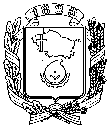 АДМИНИСТРАЦИЯ ГОРОДА НЕВИННОМЫССКАСТАВРОПОЛЬСКОГО КРАЯПОСТАНОВЛЕНИЕ26.12.2022                                    г. Невинномысск                                   № 1940О внесении изменений в постановление администрации города                        Невинномысска от 23.11.2017 № 2658В соответствии с Положением о порядке размещения нестационарных торговых объектов (нестационарных объектов по предоставлению услуг) на территории города Невинномысска, утвержденным постановлением                            администрации города Невинномысска от 15.11.2017 № 2590 «О размещении нестационарных торговых объектов (нестационарных объектов по предоставлению услуг) на территории города Невинномысска», с целью                          обеспечения устойчивого развития территории города Невинномысска и                              достижения нормативов минимальной обеспеченности населения площадью                       торговых объектов, постановляю: 1. Внести в постановление администрации города Невинномысска от 23.11.2017 № 2658 «О размещении нестационарных торговых объектов (нестационарных объектов по предоставлению услуг) на территории города Невинномысска», следующие изменения: 1.1. В схеме размещения нестационарных торговых объектов на территории города Невинномысска: 1.1.1. Дополнить строками 121-129 следующего содержания: «»;	1.1.2. Дополнить приложениями 121-129 согласно приложениям 1-9                к настоящему постановлению.1.2. В схеме размещения нестационарных объектов по предоставлению услуг на территории города Невинномысска: 1.2.1. Дополнить строками 25-32 следующего содержания:	«»;1.2.2. Дополнить приложениями 25-32 согласно приложениям 10-17 к настоящему постановлению.2. Отделу по торговле и бытовому обслуживанию администрации                          города Невинномысска направить настоящее постановление в адрес комитета Ставропольского края по пищевой и перерабатывающей промышленности, торговле и лицензированию в течение десяти рабочих дней с даты его                       подписания.3. Опубликовать настоящее постановление в газете «Невинномысский рабочий», а также разместить в сетевом издании «Редакция газеты                         «Невинномысский рабочий» и на официальном сайте администрации города Невинномысска в информационно-телекоммуникационной сети «Интернет».Глава города НевинномысскаСтавропольского края                                                                    М.А. МиненковПриложение 1к постановлению администрациигорода Невинномысскаот 26.12.2022 № 1940«Приложение 121 Место расположения нестационарного торгового объекта по бульвару                  Мира, 1В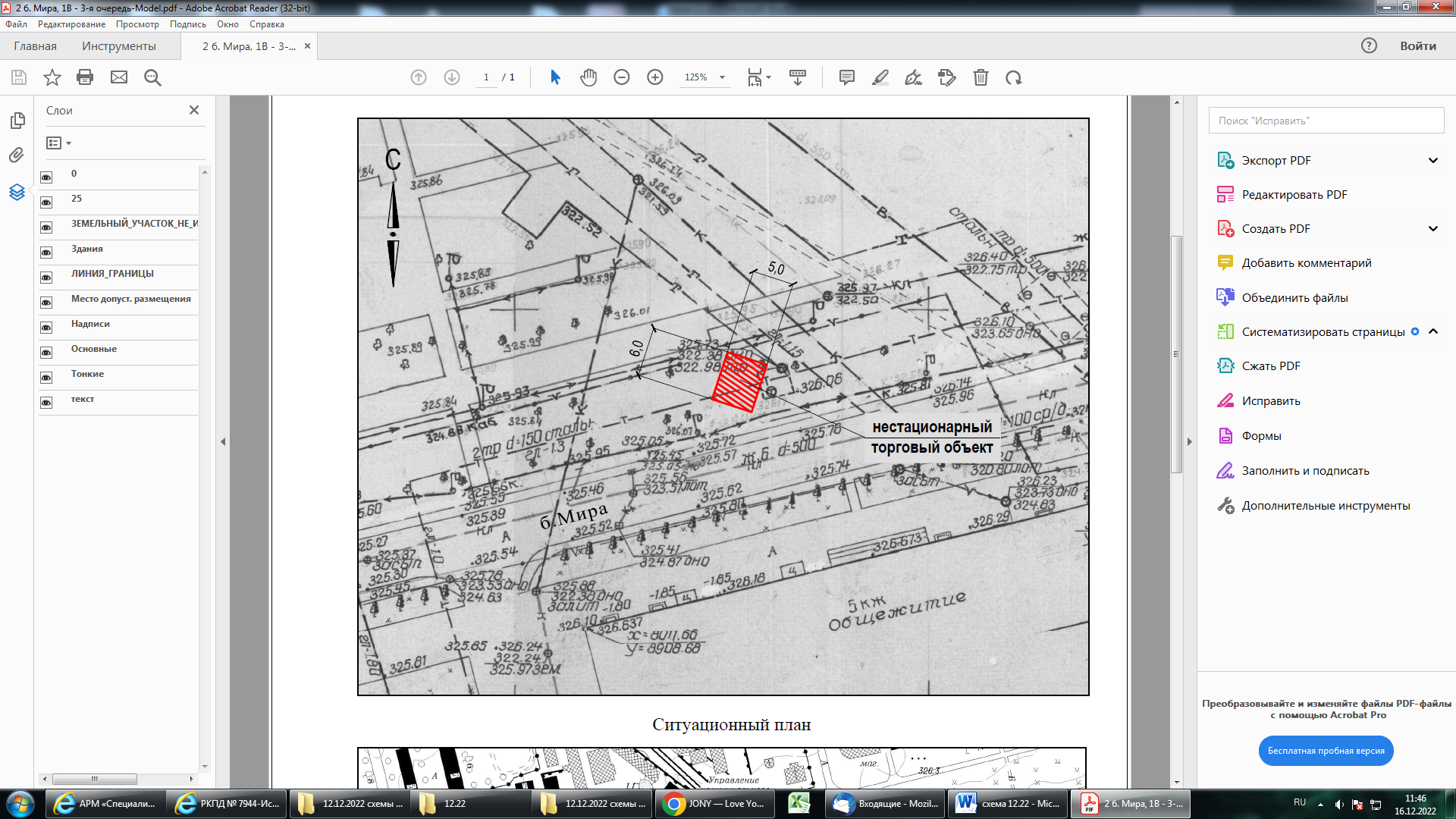 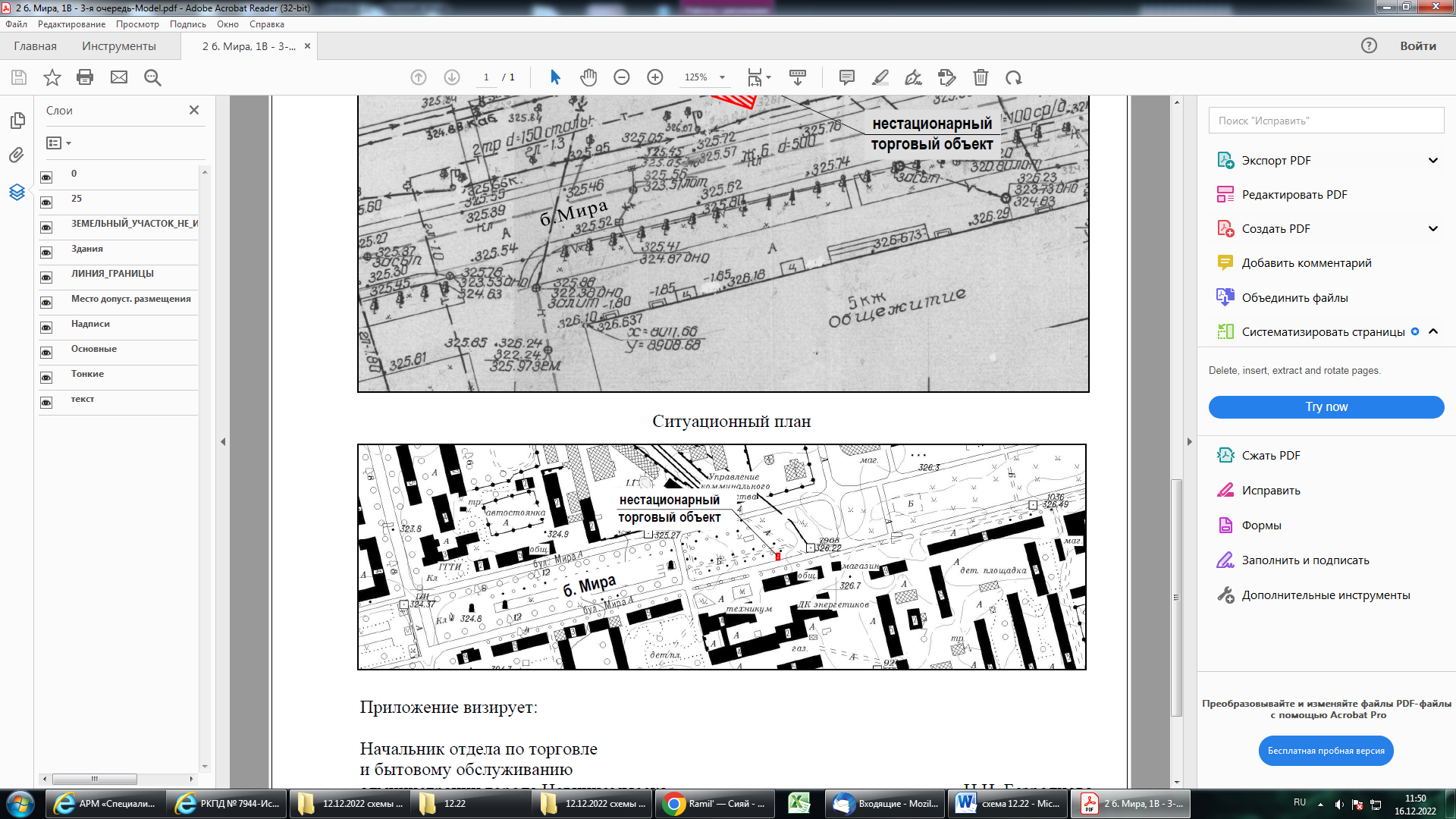 ».Приложение 2к постановлению администрациигорода Невинномысскаот 26.12.2022 № 1940«Приложение 122 Место расположения нестационарного торгового объекта в районе                      улицы Апанасенко, 78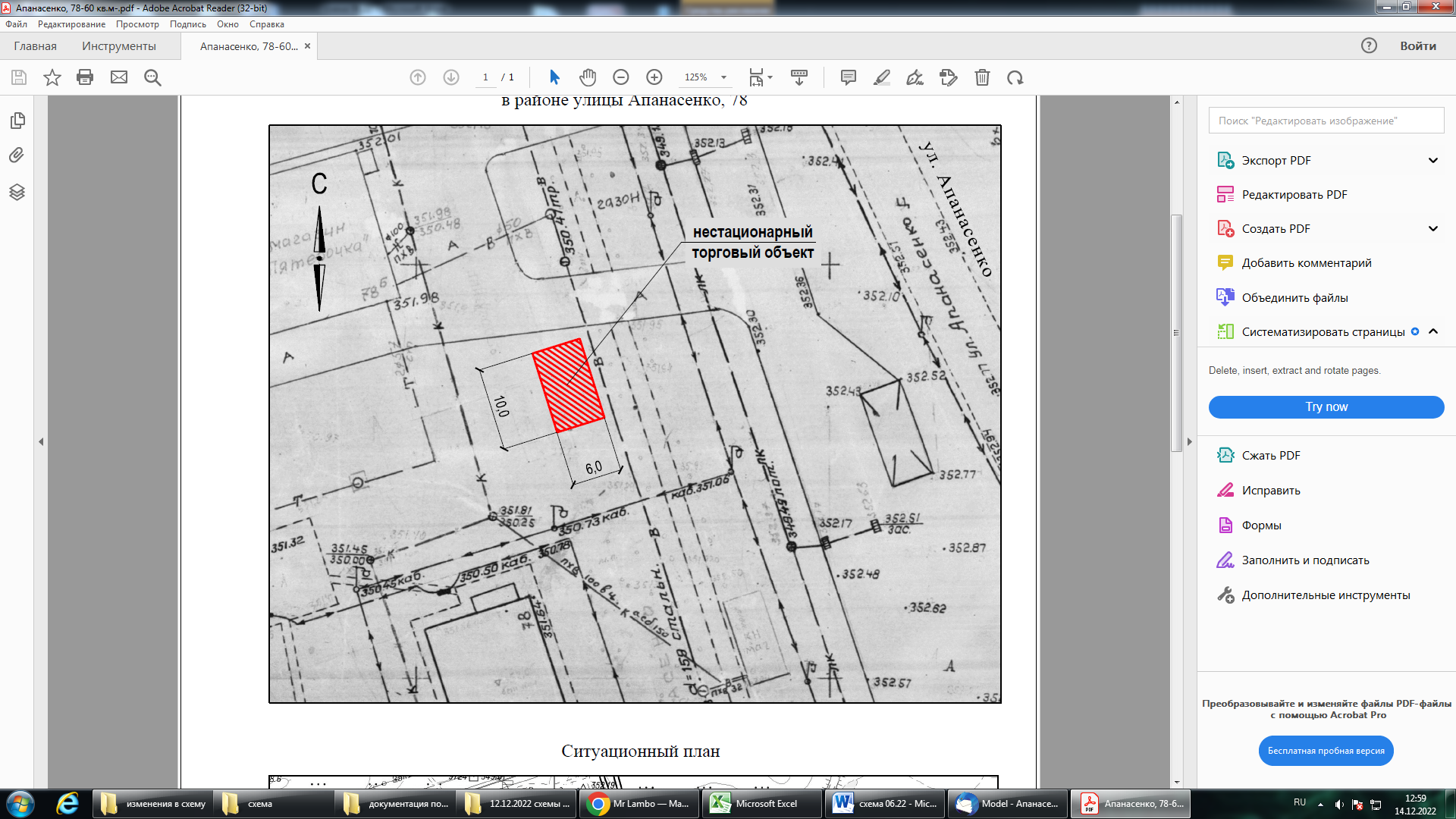 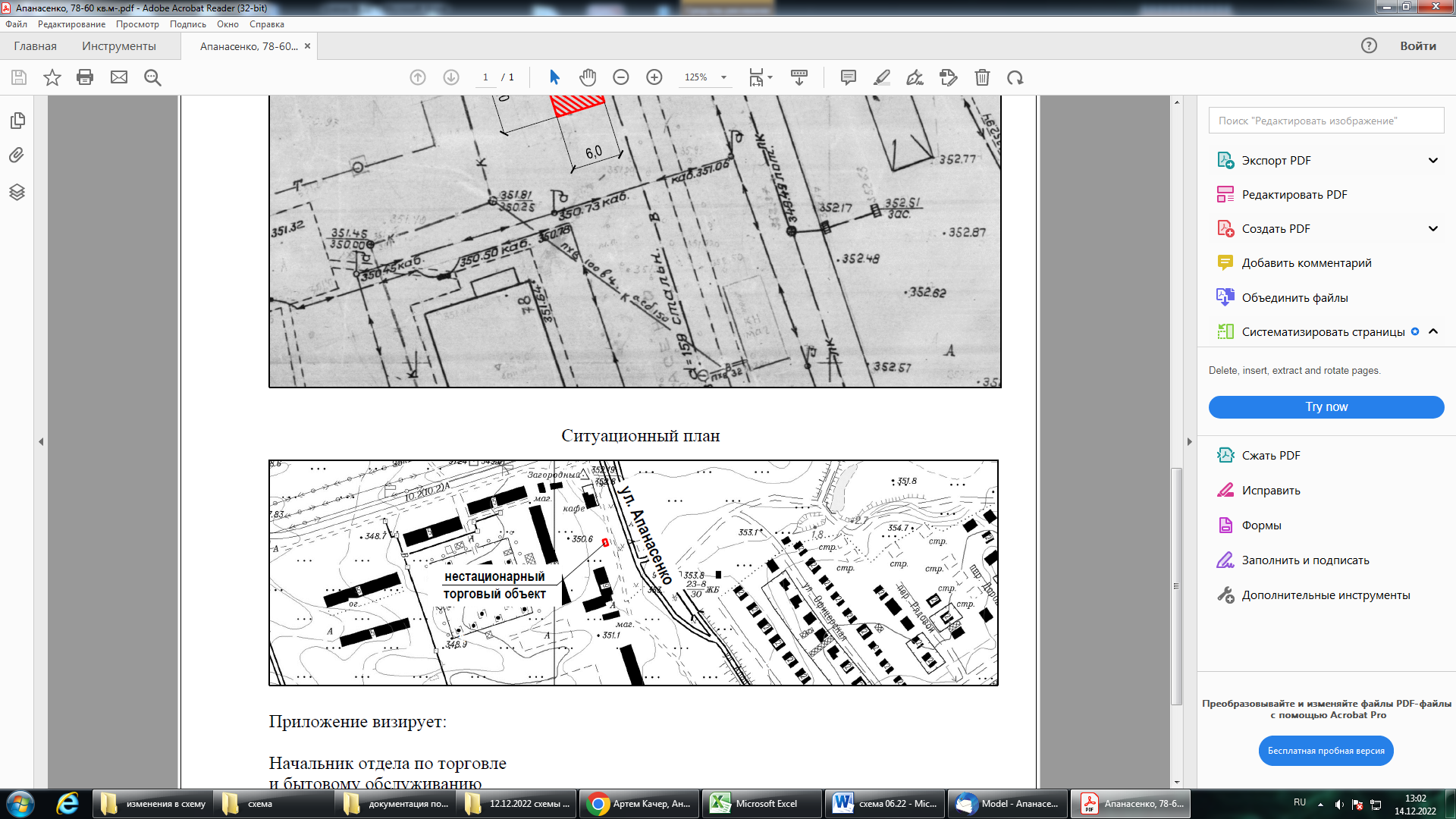 ».Приложение 3к постановлению администрациигорода Невинномысскаот 26.12.2022 №1940«Приложение 123 Место расположения нестационарного торгового объектав районе улицы Приборостроительной, 6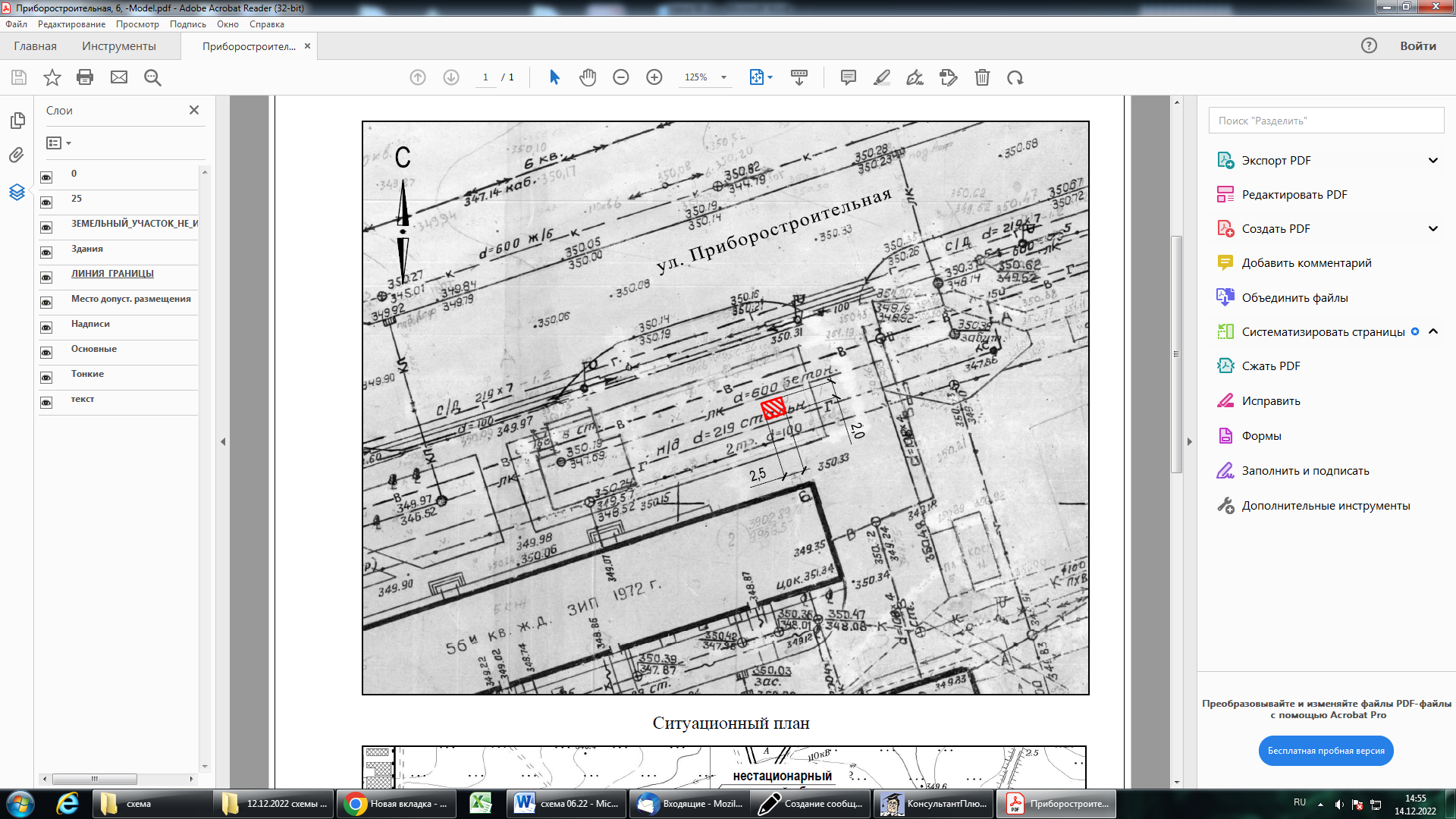 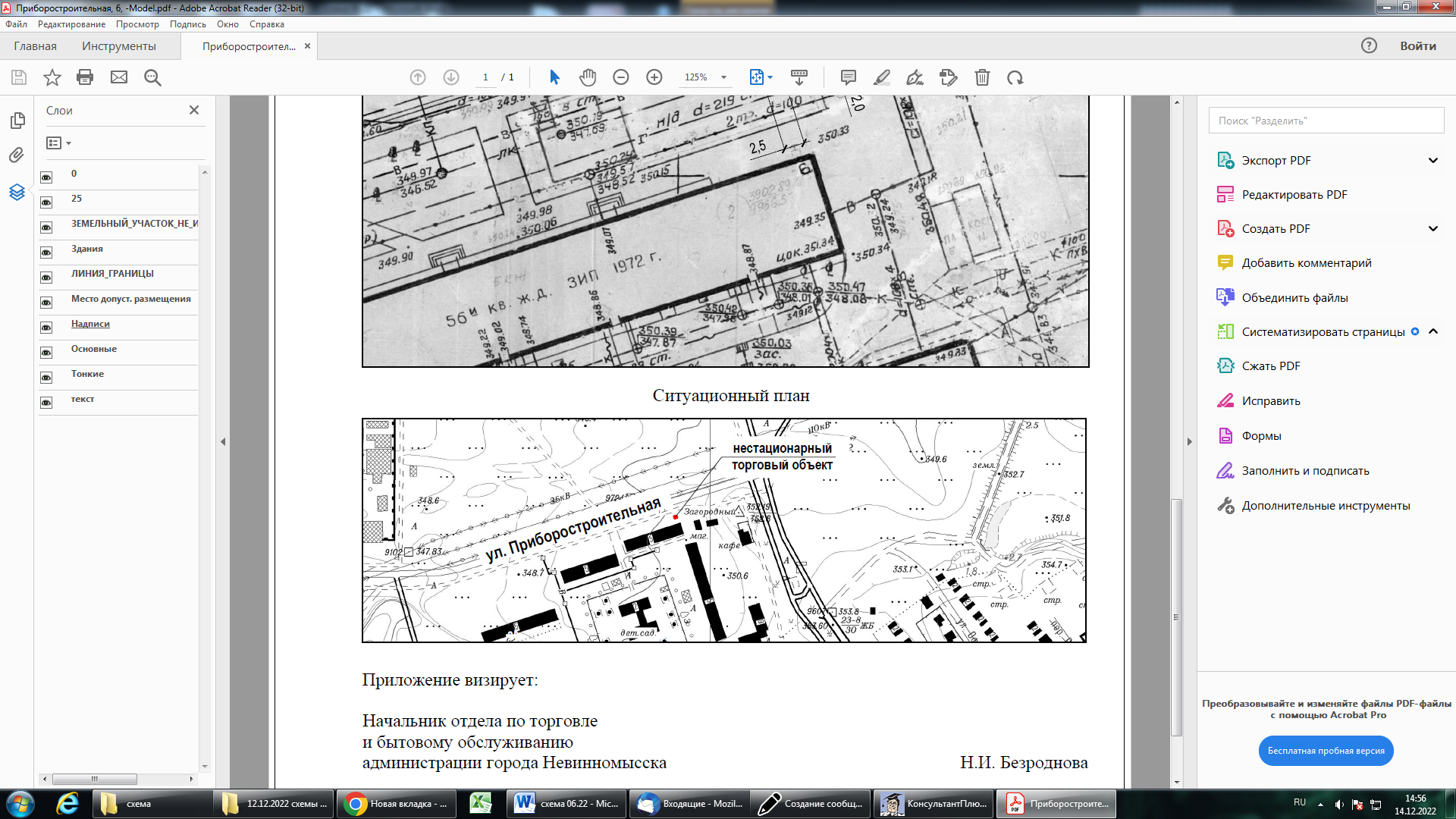 ».».Приложение 4к постановлению администрациигорода Невинномысскаот 26.12.2022 №1940«Приложение 124 Место расположения нестационарного торгового объектаПо бульвару Мира, 1В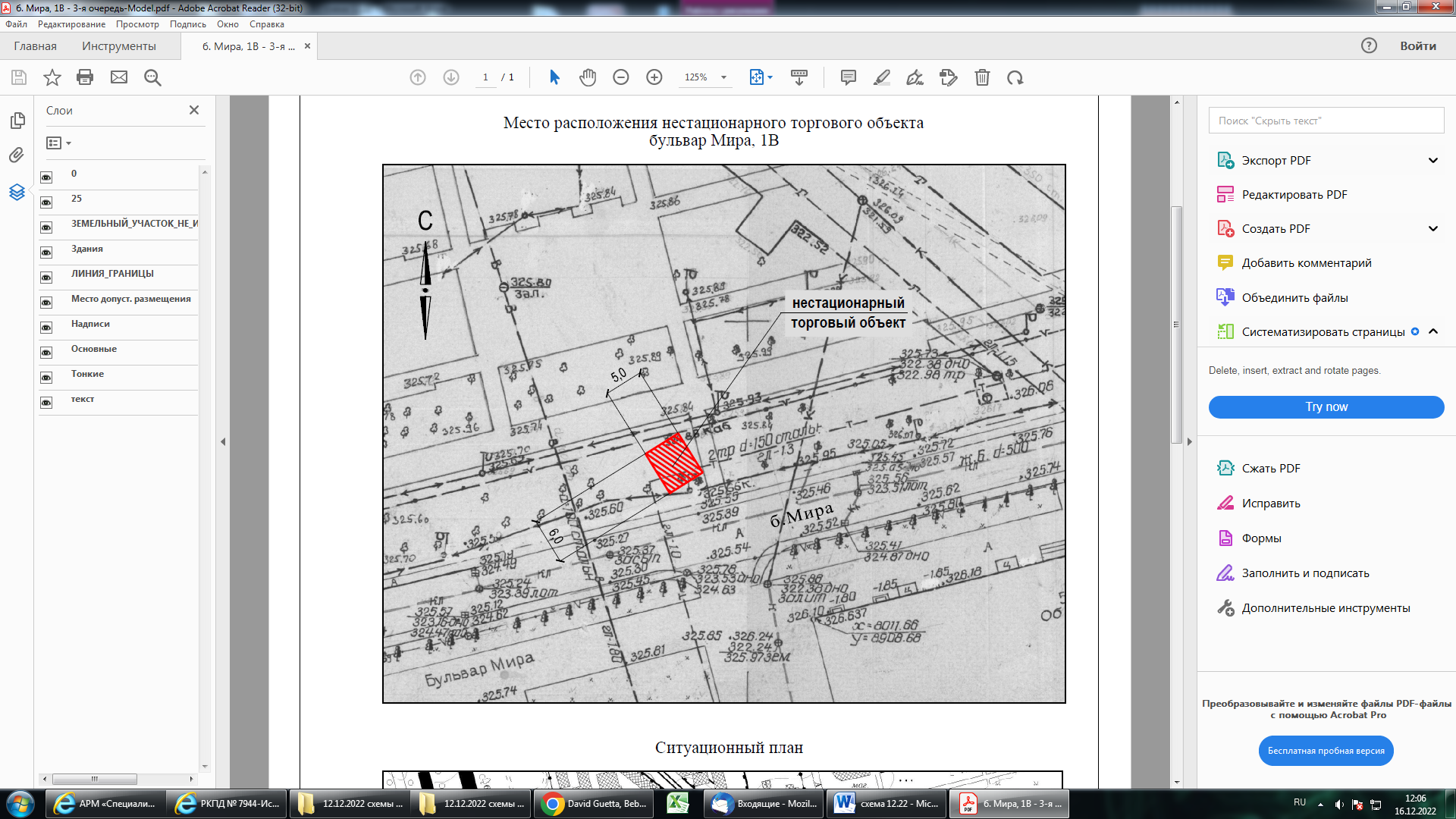 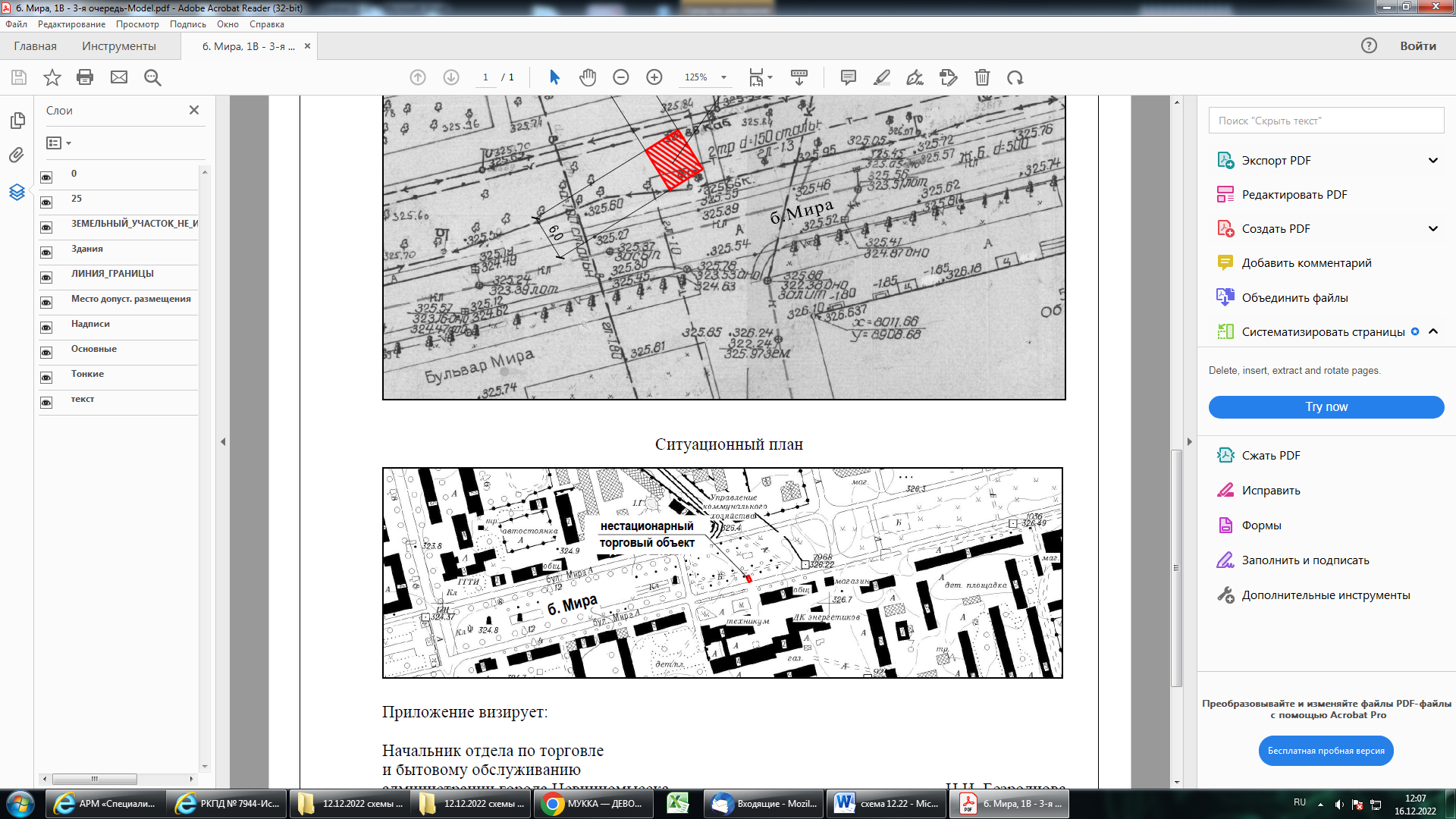 ».Приложение 5к постановлению администрациигорода Невинномысскаот 26.12.2022 №1940«Приложение 125 Место расположения нестационарного торгового объекта на территории городского кладбища в восточной части города 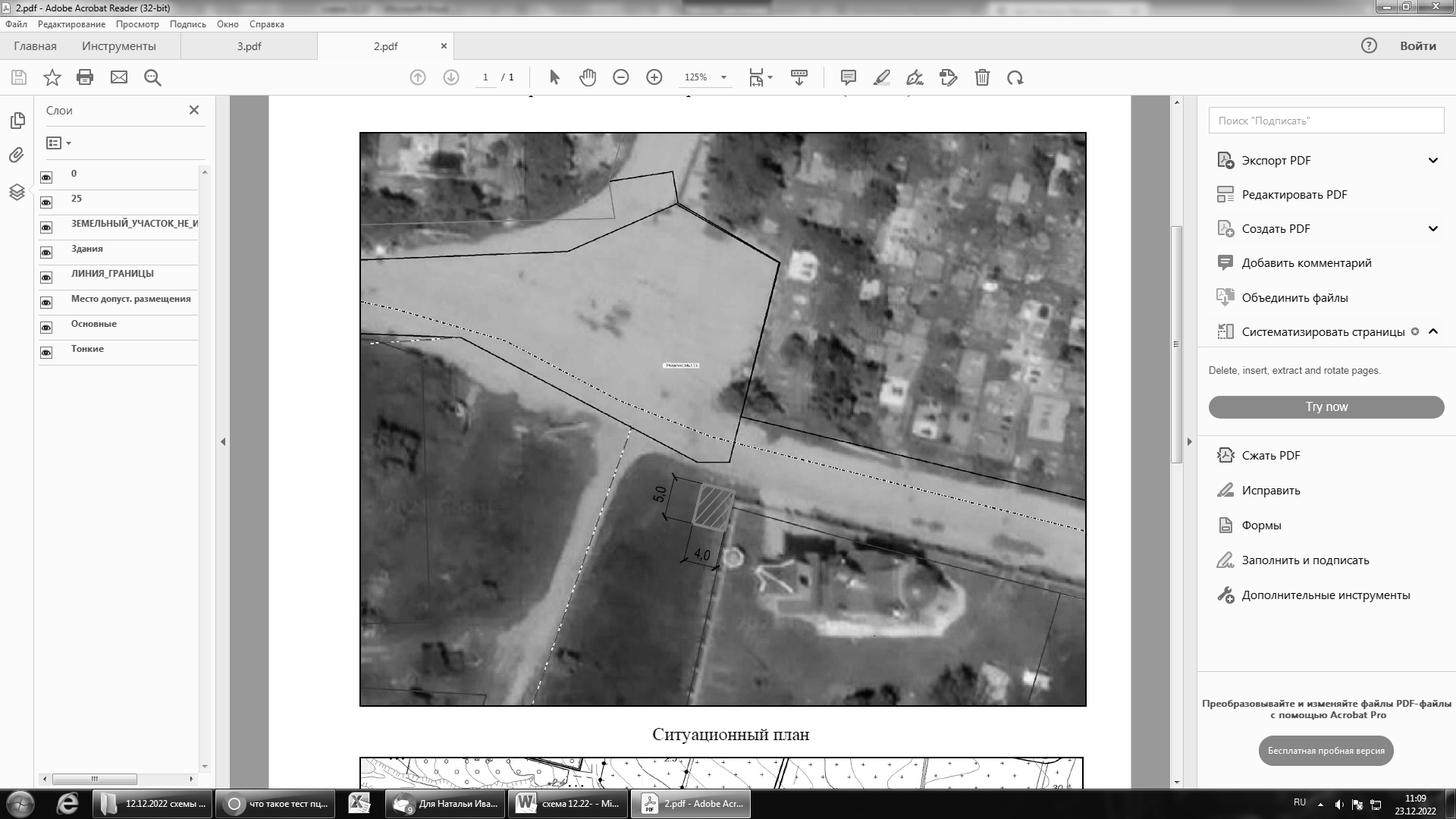 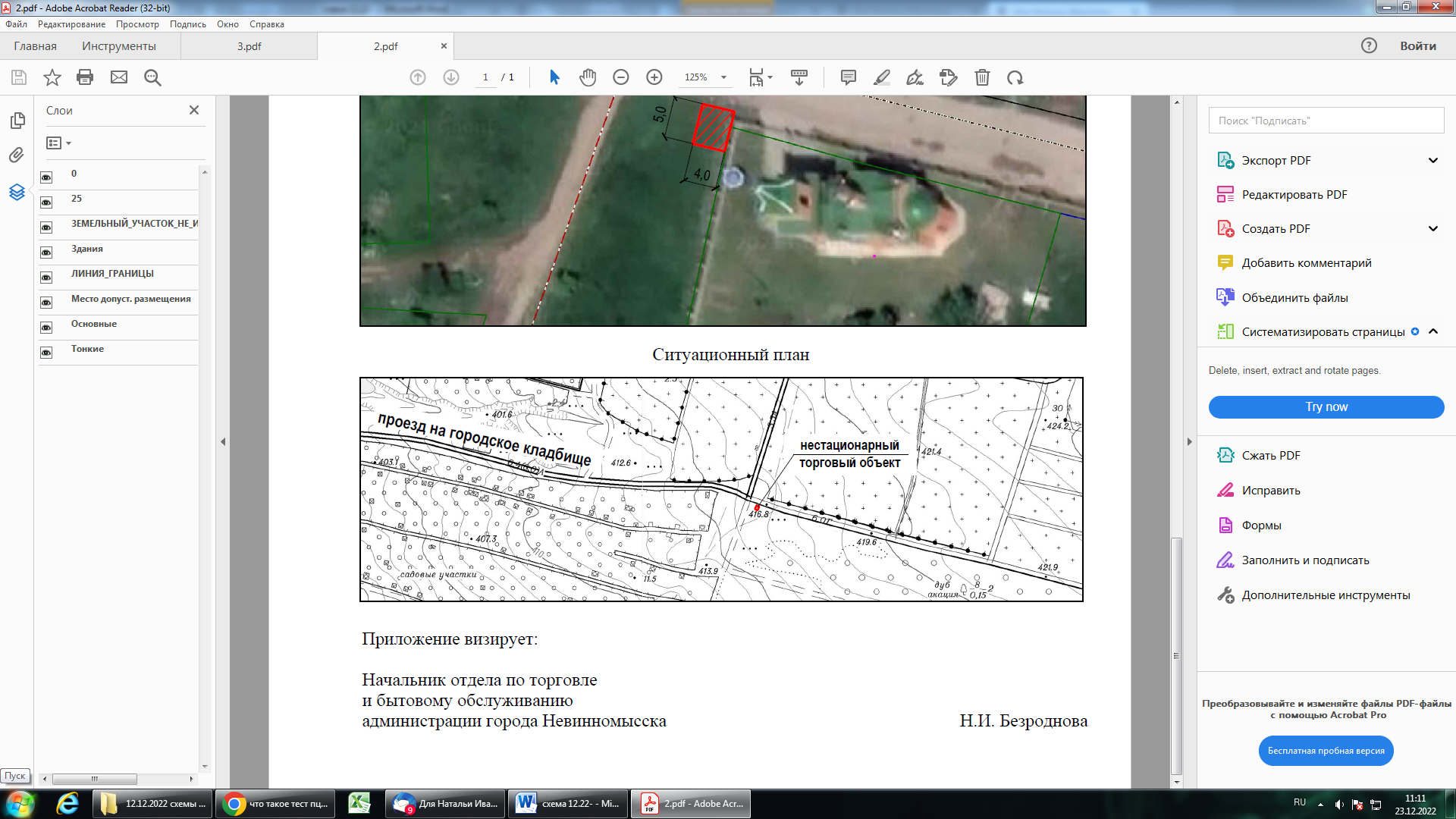 ».Приложение 6к постановлению администрациигорода Невинномысскаот 26.12.2022 №1940«Приложение 126 Место расположения нестационарного торгового объекта на территории городского кладбища в восточной части города 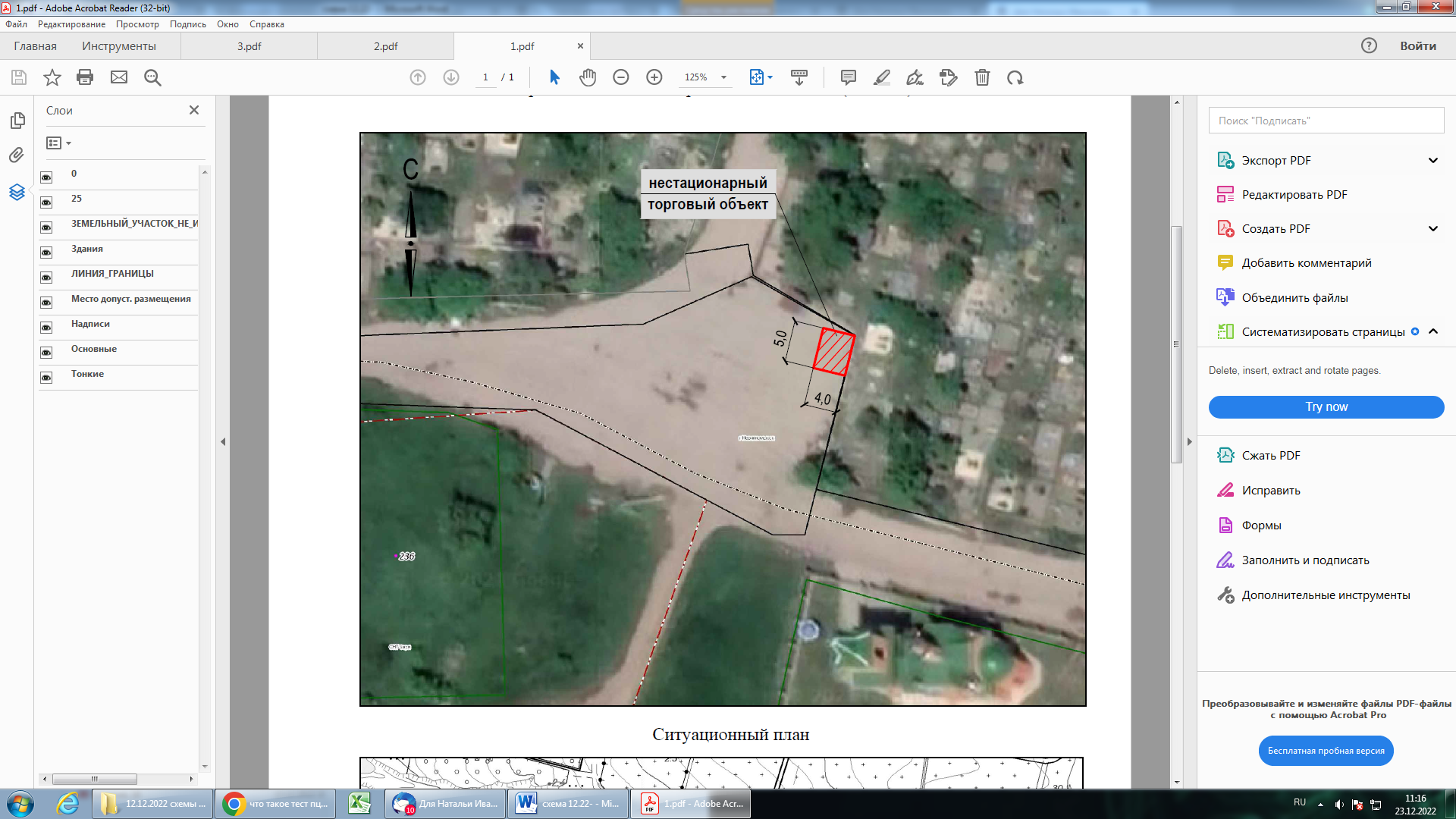 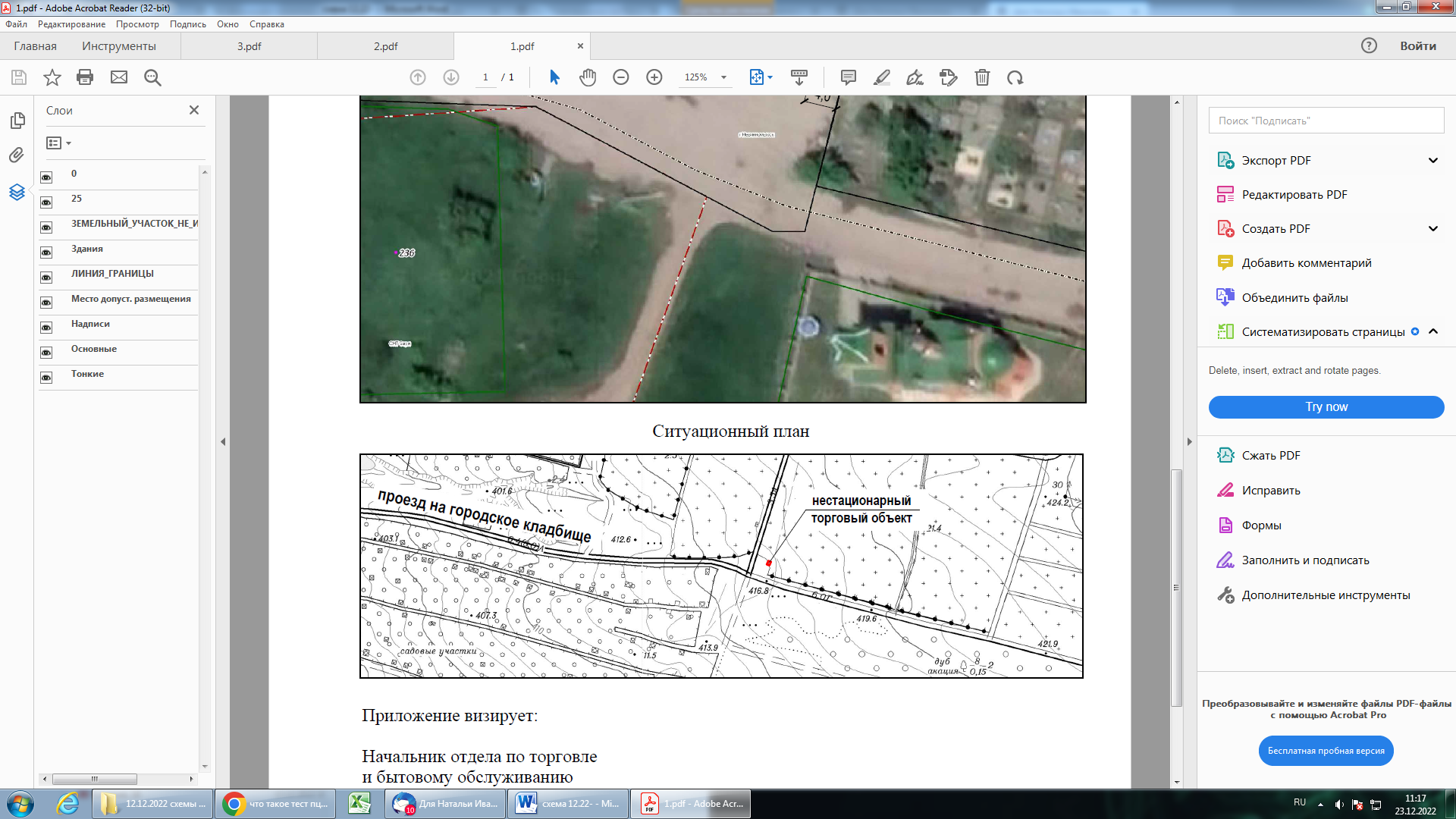 ».Приложение 7к постановлению администрациигорода Невинномысскаот 26.12.2022 №1940«Приложение 127 Место расположения нестационарного торгового объекта в районе                           бульвара Мира, 4 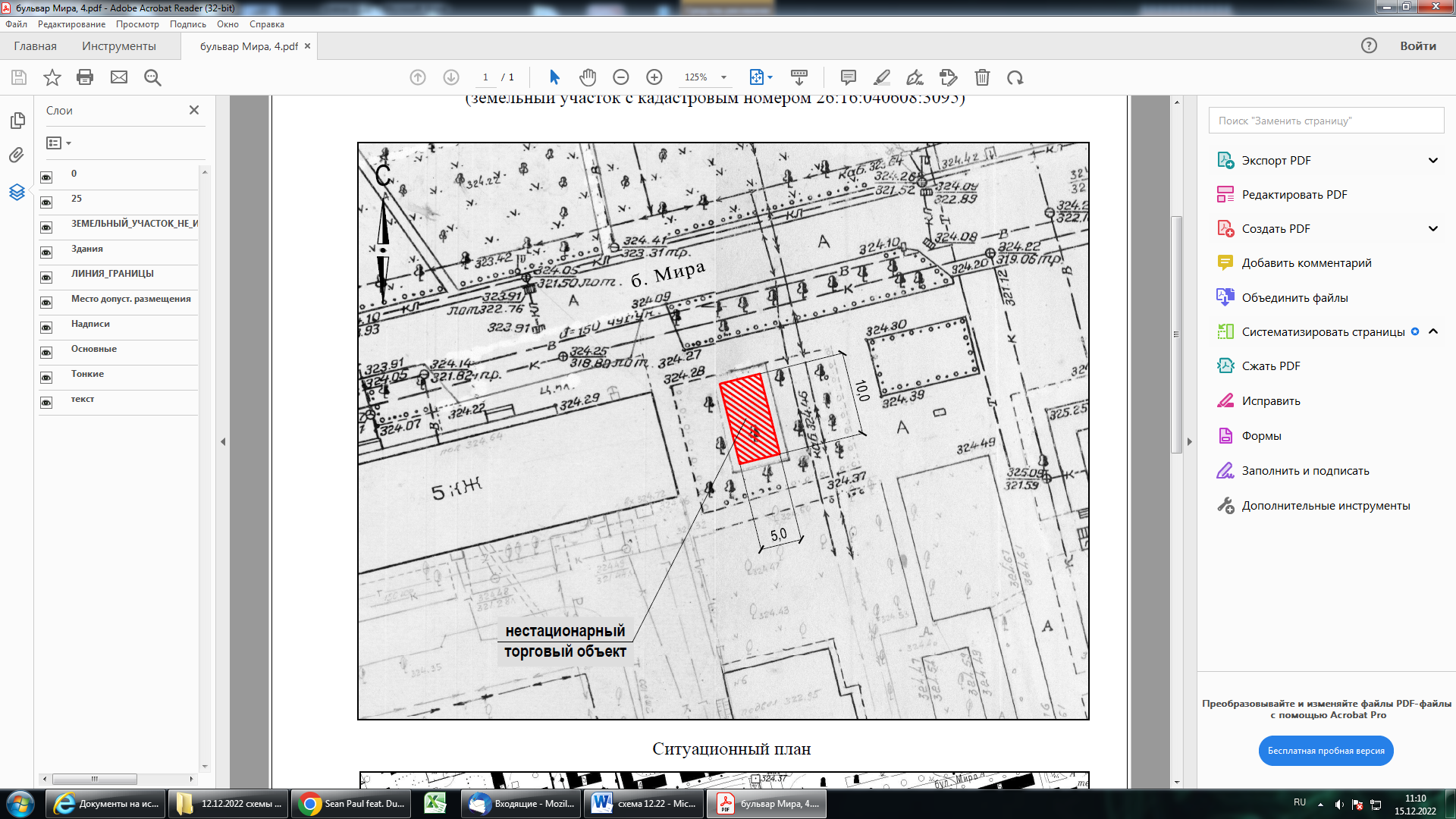 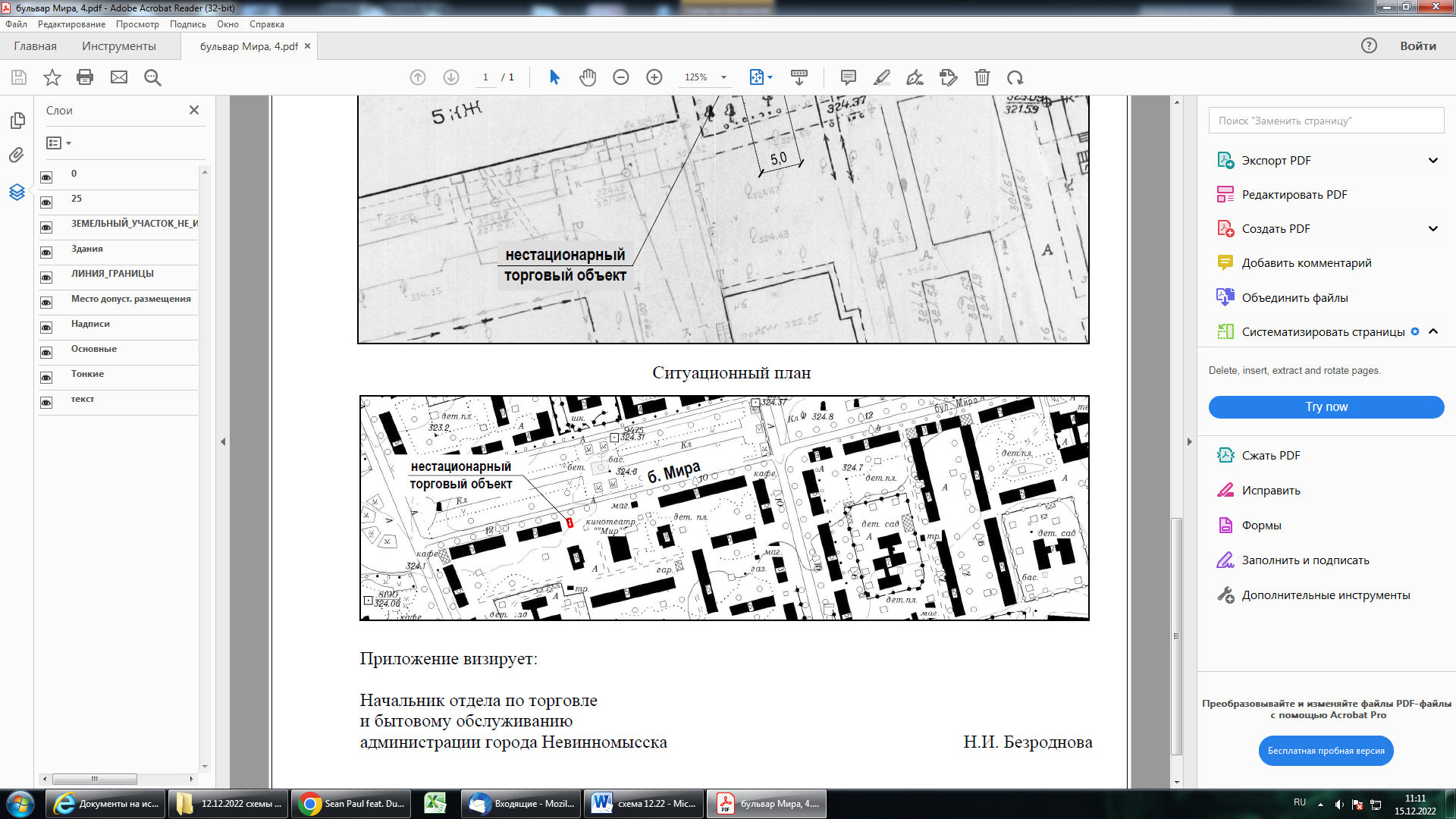 ».Приложение 8к постановлению администрациигорода Невинномысскаот 26.12.2022 №1940«Приложение 128 Место расположения нестационарного торгового объекта в районе                           улицы Гагарина, 7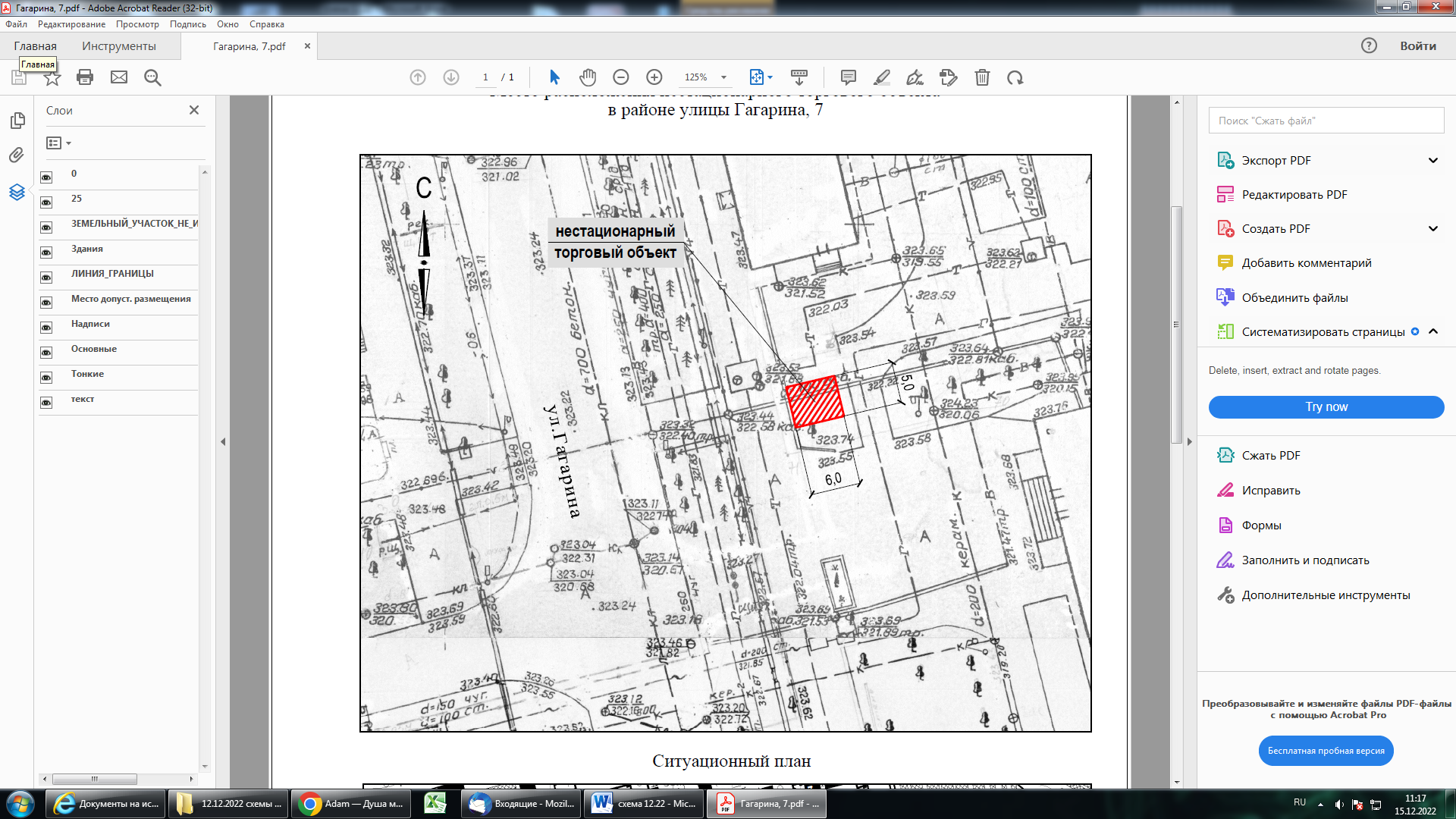 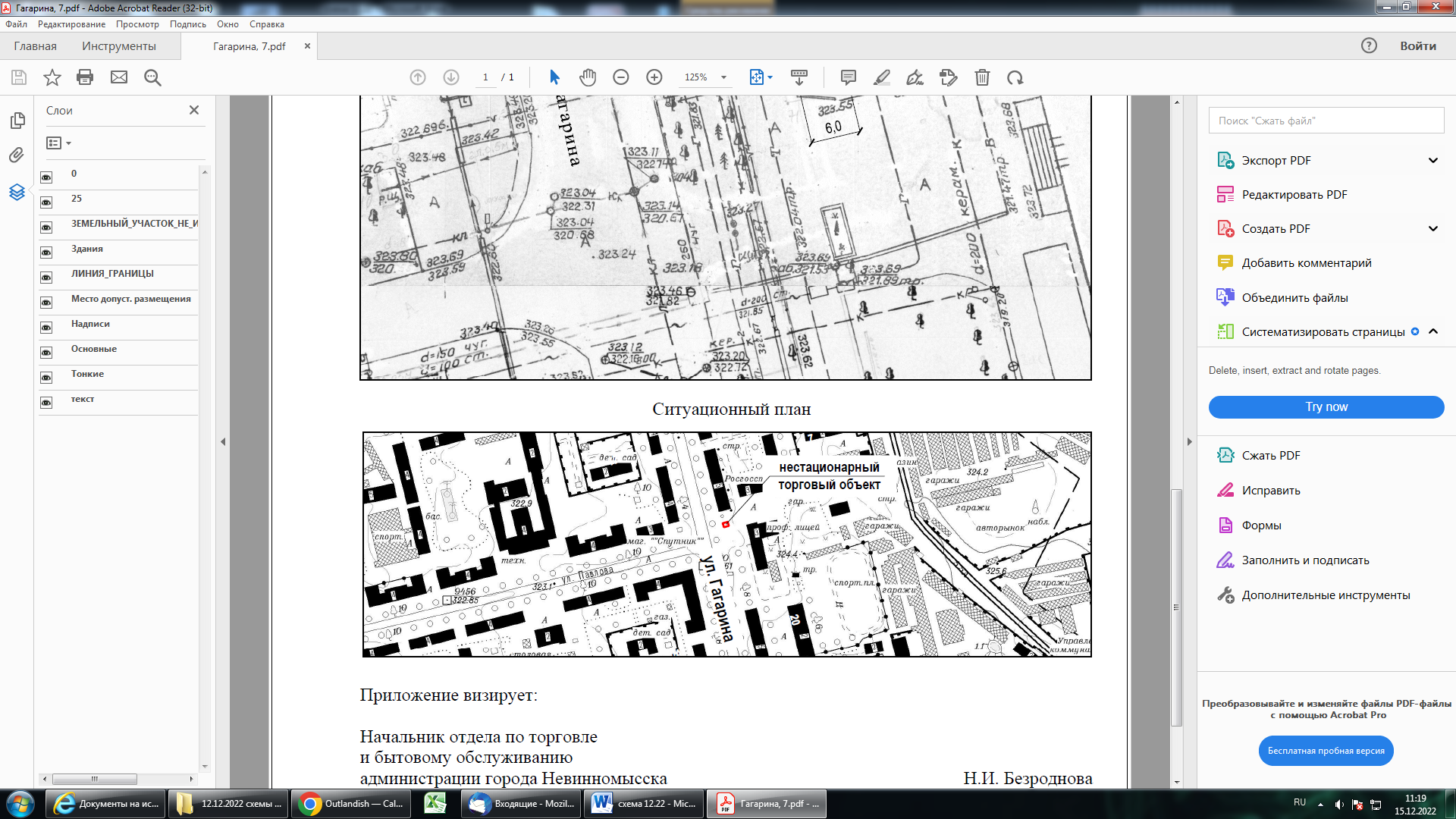 ».Приложение 9к постановлению администрациигорода Невинномысскаот 26.12.2022 №1940«Приложение 129 Место расположения нестационарного торгового объекта в районе                           улицы Степной, 16 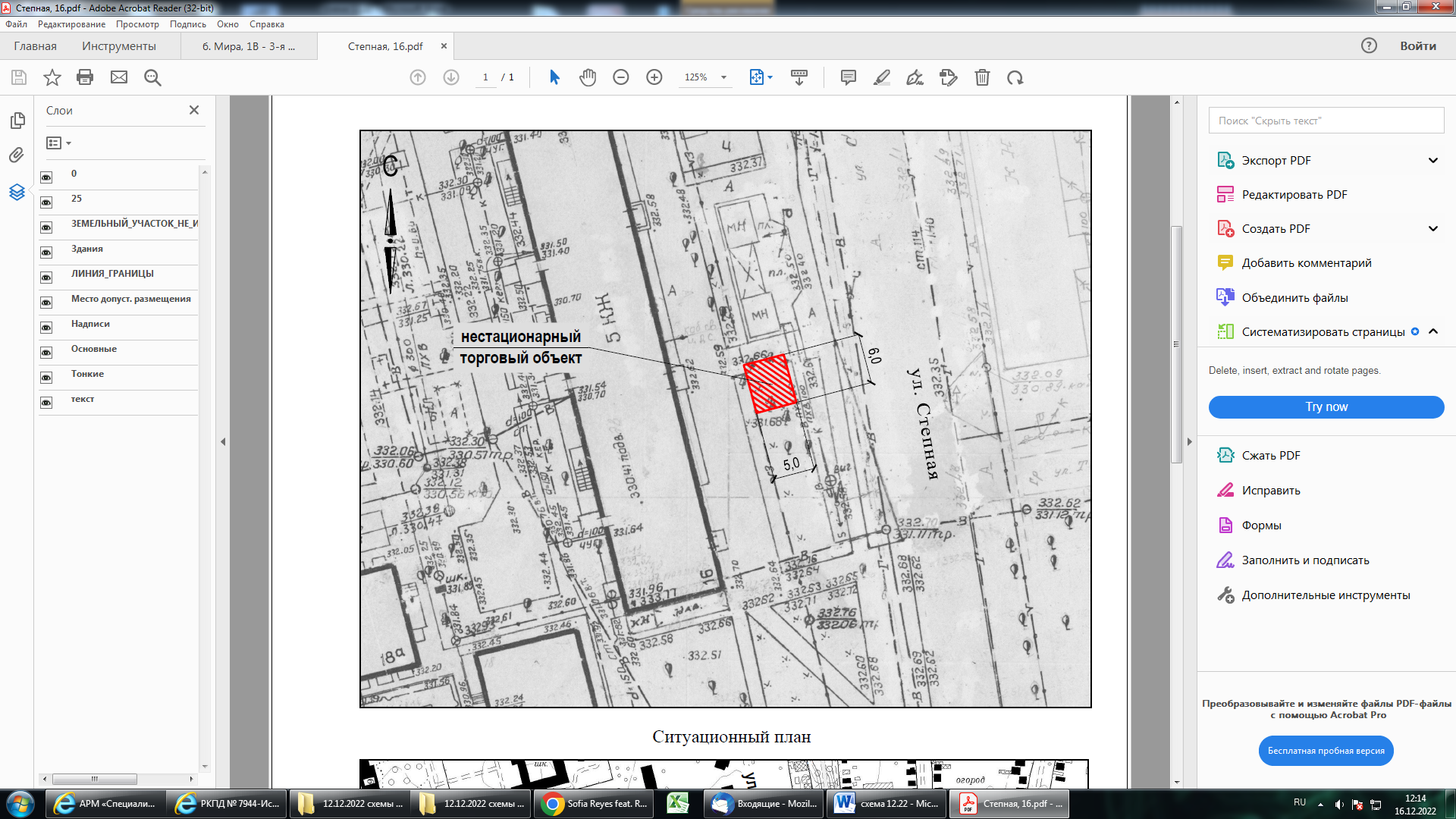 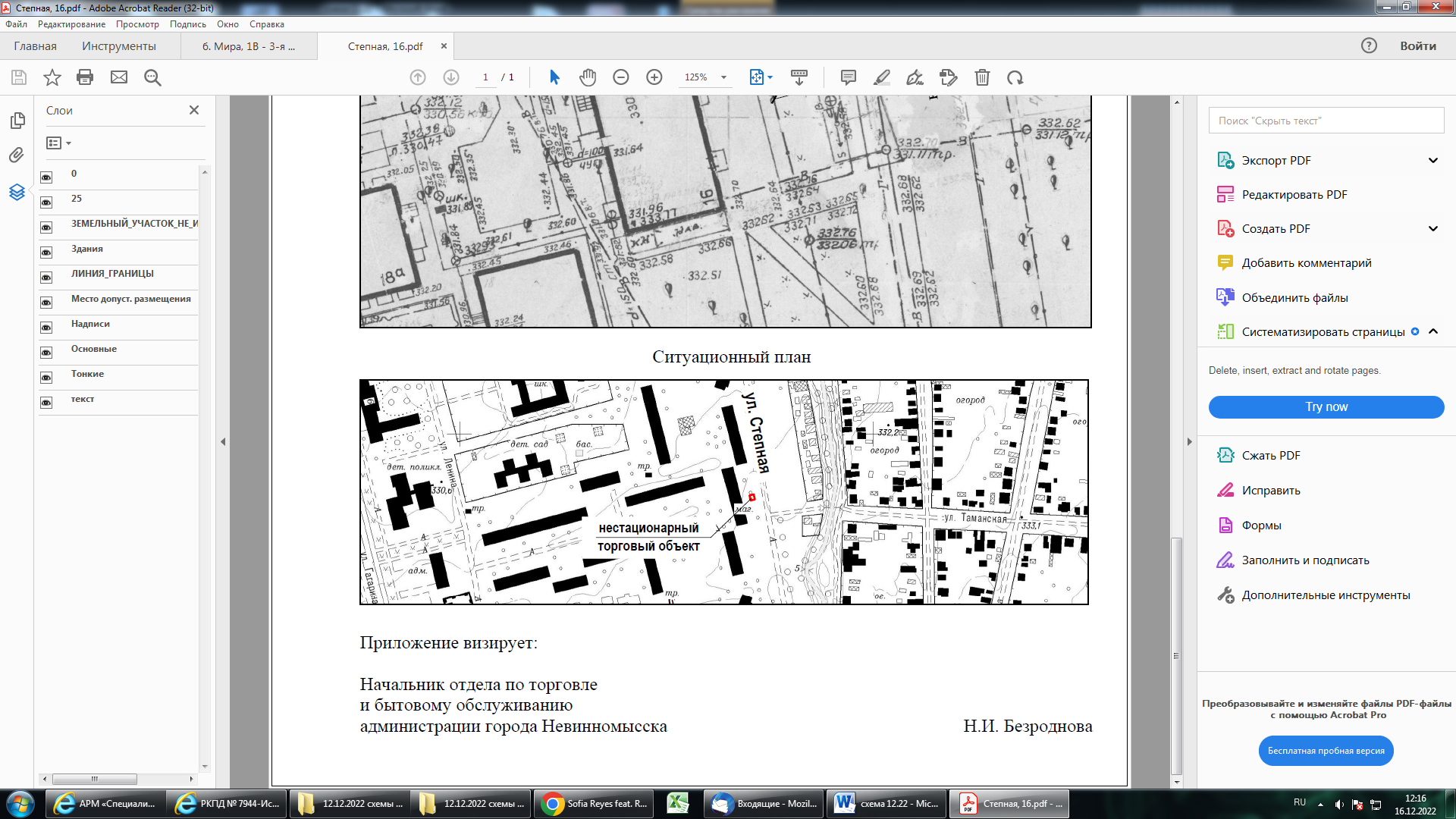 ».Приложение 10к постановлению администрациигорода Невинномысскаот 26.12.2022 №1940«Приложение 25 Место расположения нестационарного торгового объекта в районе                      улицы Ленина, 59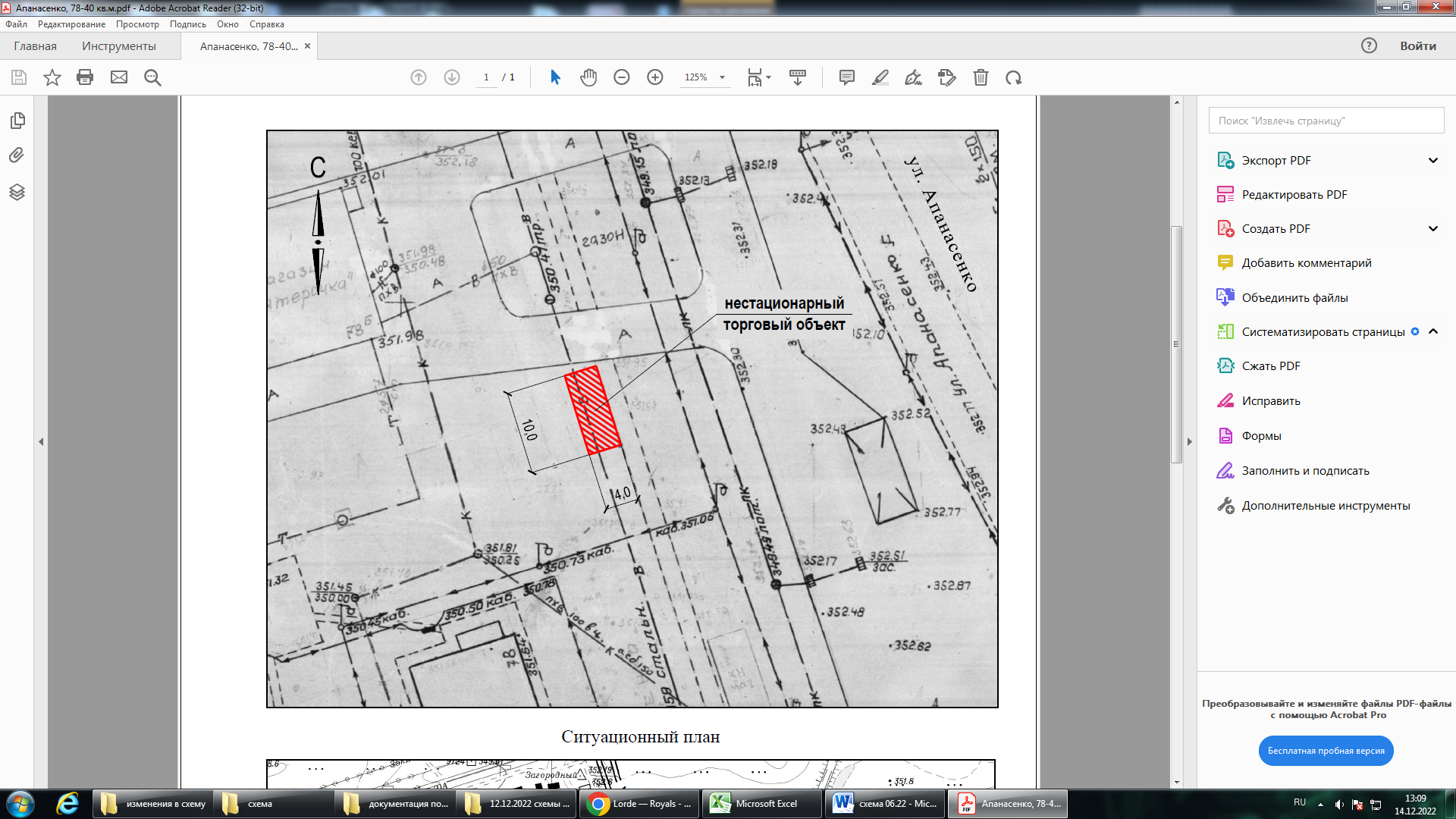 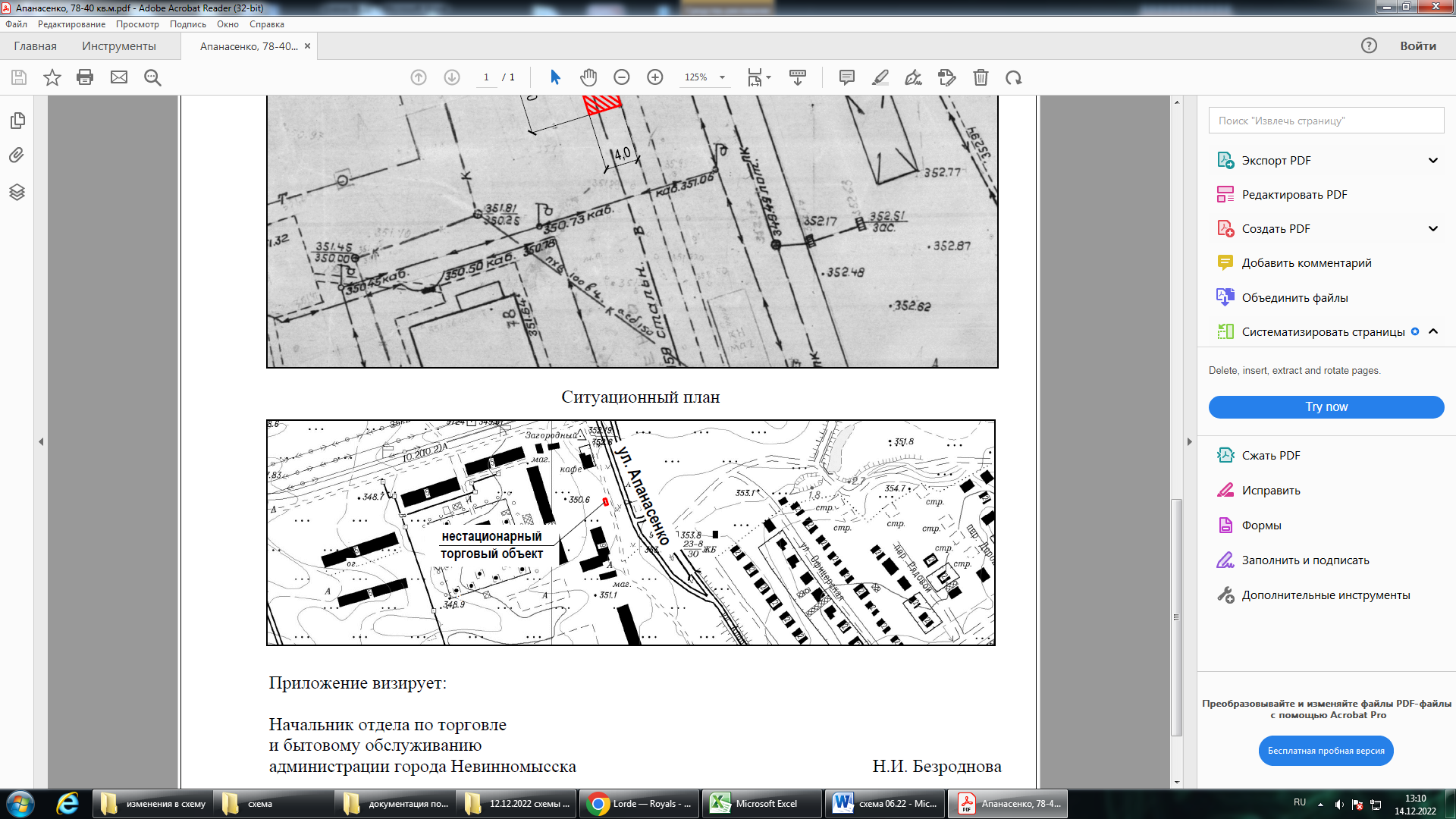 ».Приложение 11к постановлению администрациигорода Невинномысскаот 26.12.2022 №1940«Приложение 26 Место расположения нестационарного торгового объекта в районе                      улицы Апанасенко, 78».Приложение 12к постановлению администрациигорода Невинномысскаот 26.12.2022 №1940«Приложение 27 Место расположения нестационарного торгового объекта в районе                      улицы Менделеева, 9А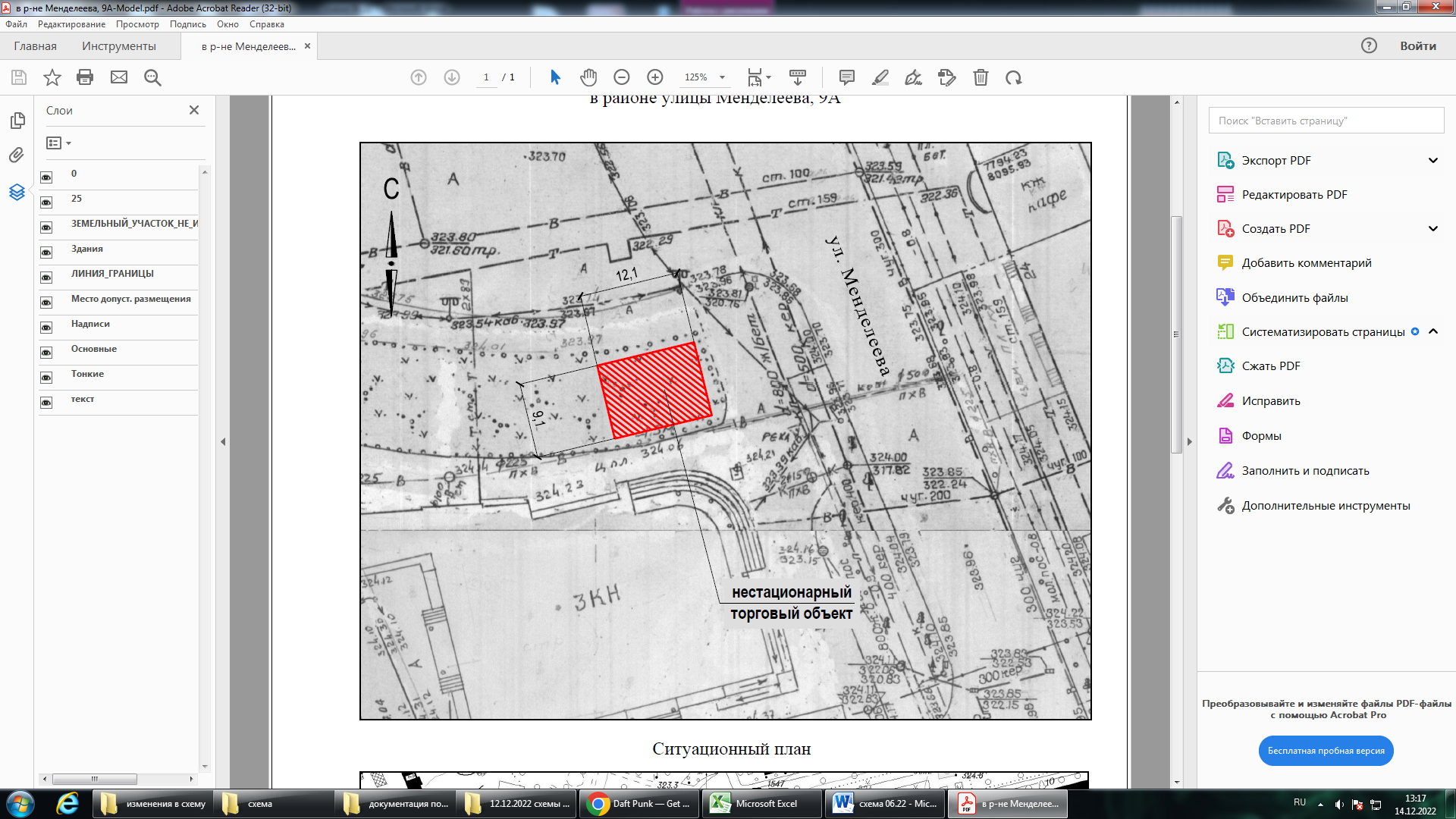 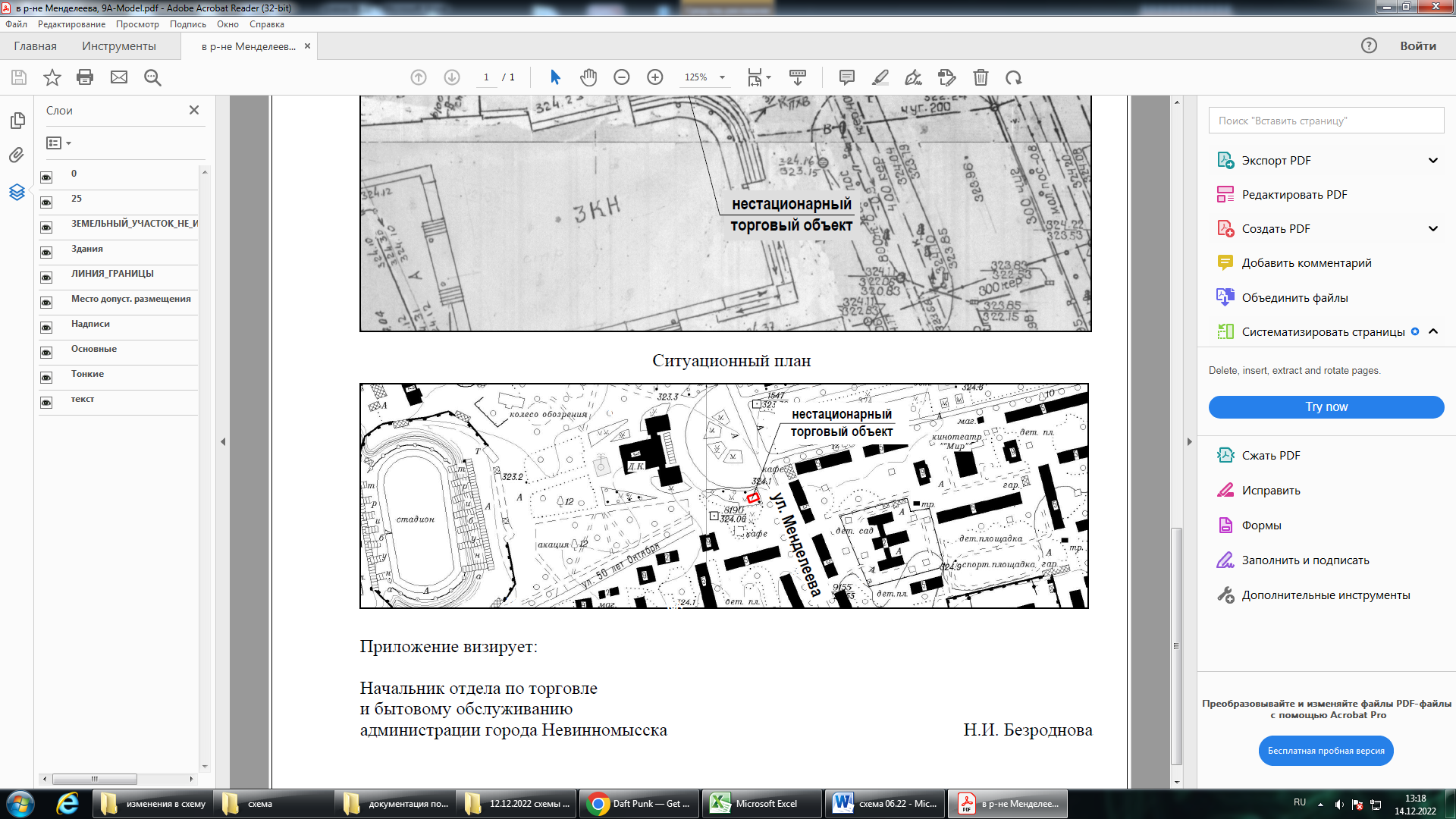 ».Приложение 13к постановлению администрациигорода Невинномысскаот 26.12.2022 №1940«Приложение 28 Место расположения нестационарного торгового объекта на территории городского кладбища в восточной части города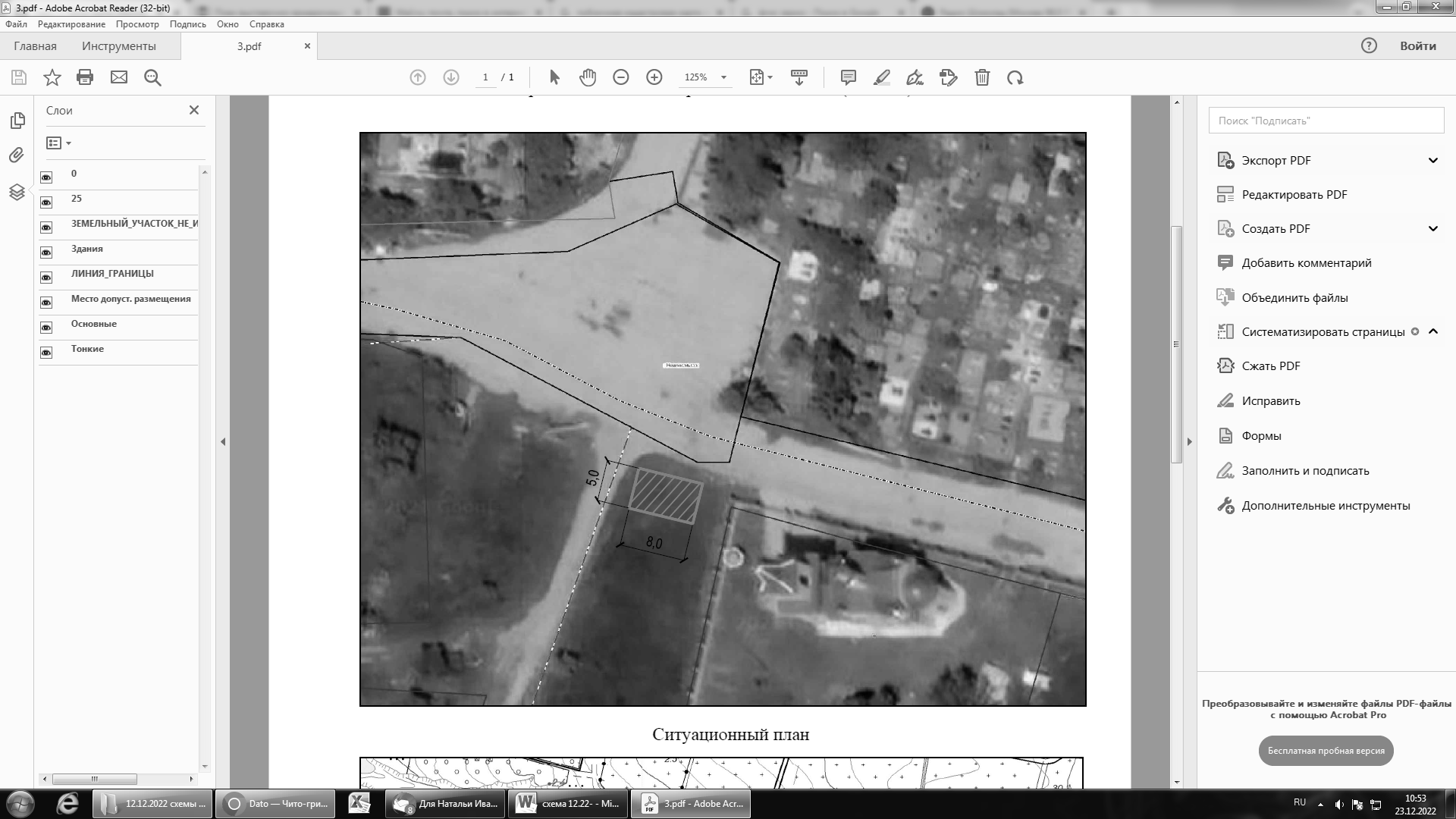 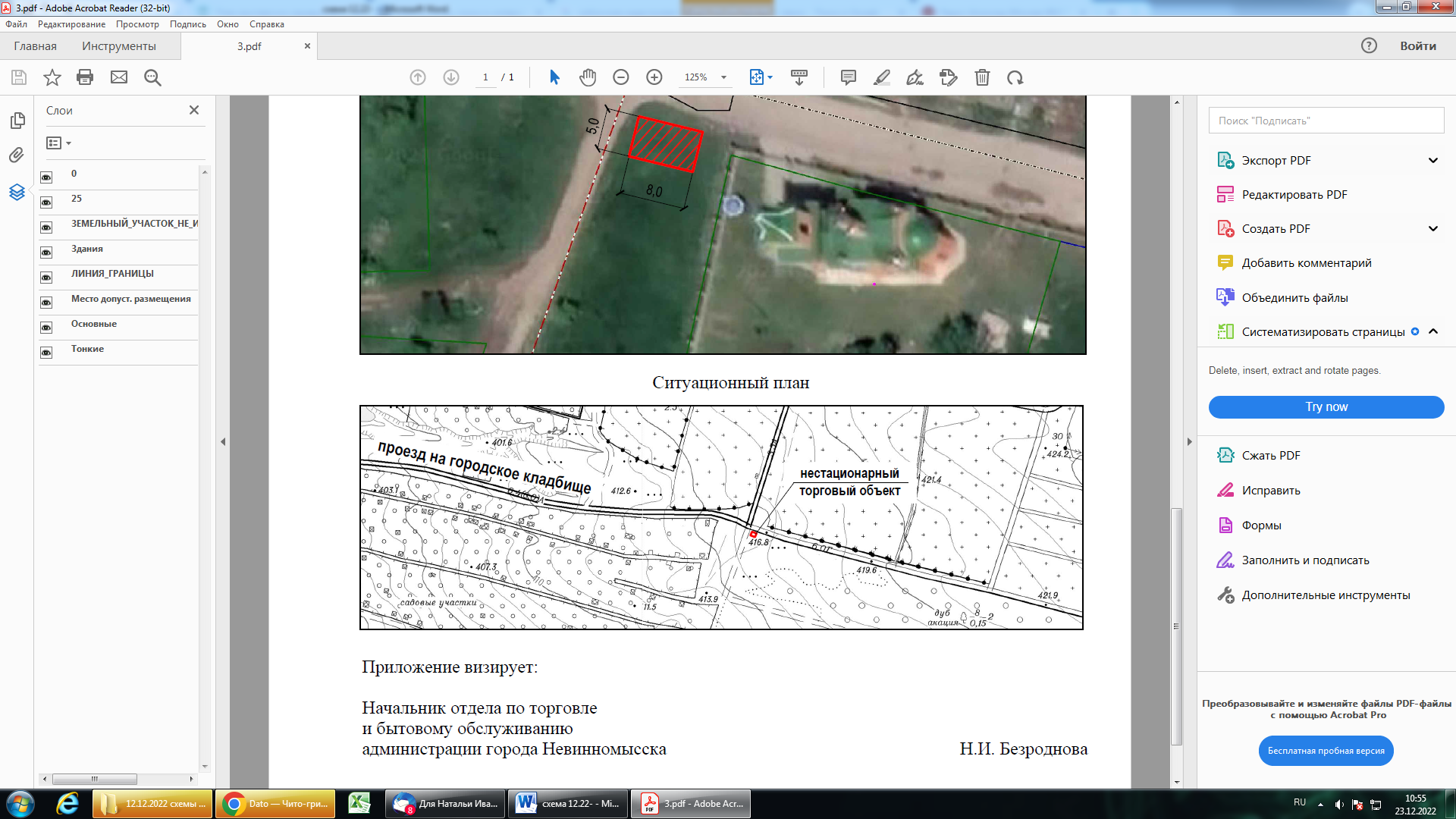 ».Приложение 14к постановлению администрациигорода Невинномысскаот 26.12.2022 №1940«Приложение 29 Место расположения нестационарного торгового объекта в районе улицы Матросова, 2В».Приложение 15к постановлению администрациигорода Невинномысскаот 26.12.2022 №1940«Приложение 30 Место расположения нестационарного торгового объекта в районе улицы Энгельса, 107 (территория городского парка)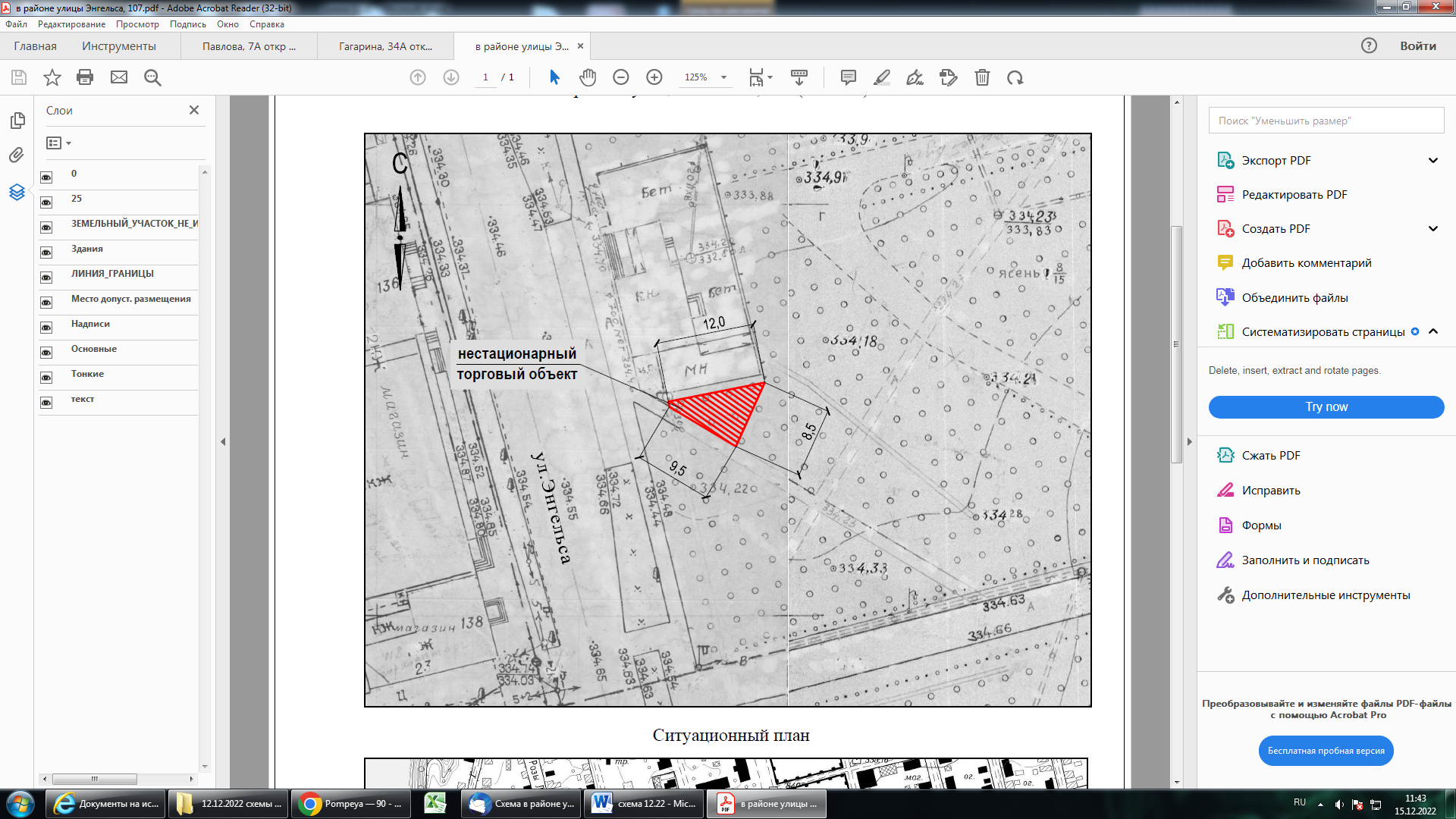 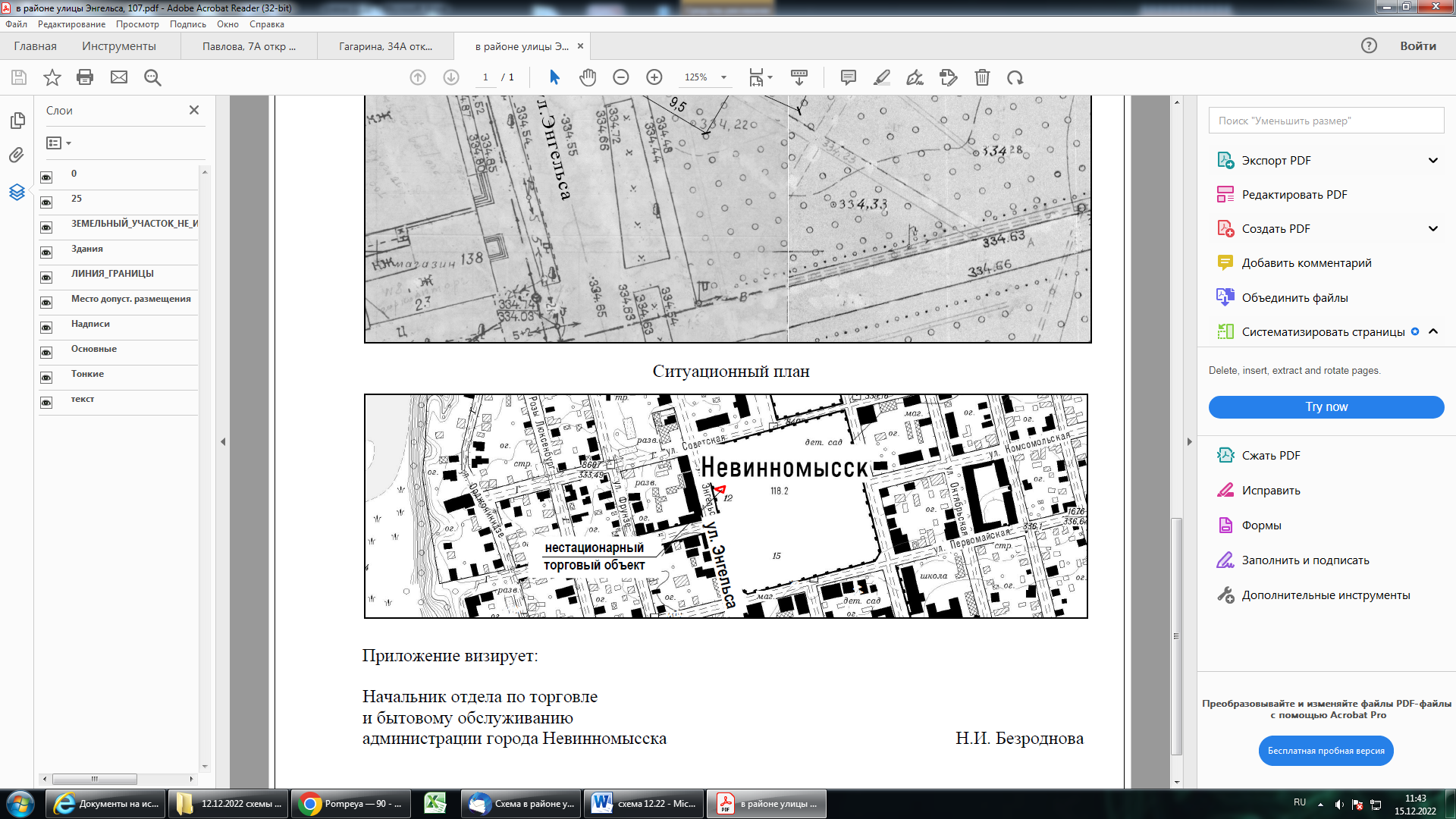 ».Приложение 16к постановлению администрациигорода Невинномысскаот 26.12.2022 №1940«Приложение 31 Место расположения нестационарного торгового объекта в районе улицы Гагарина, 34А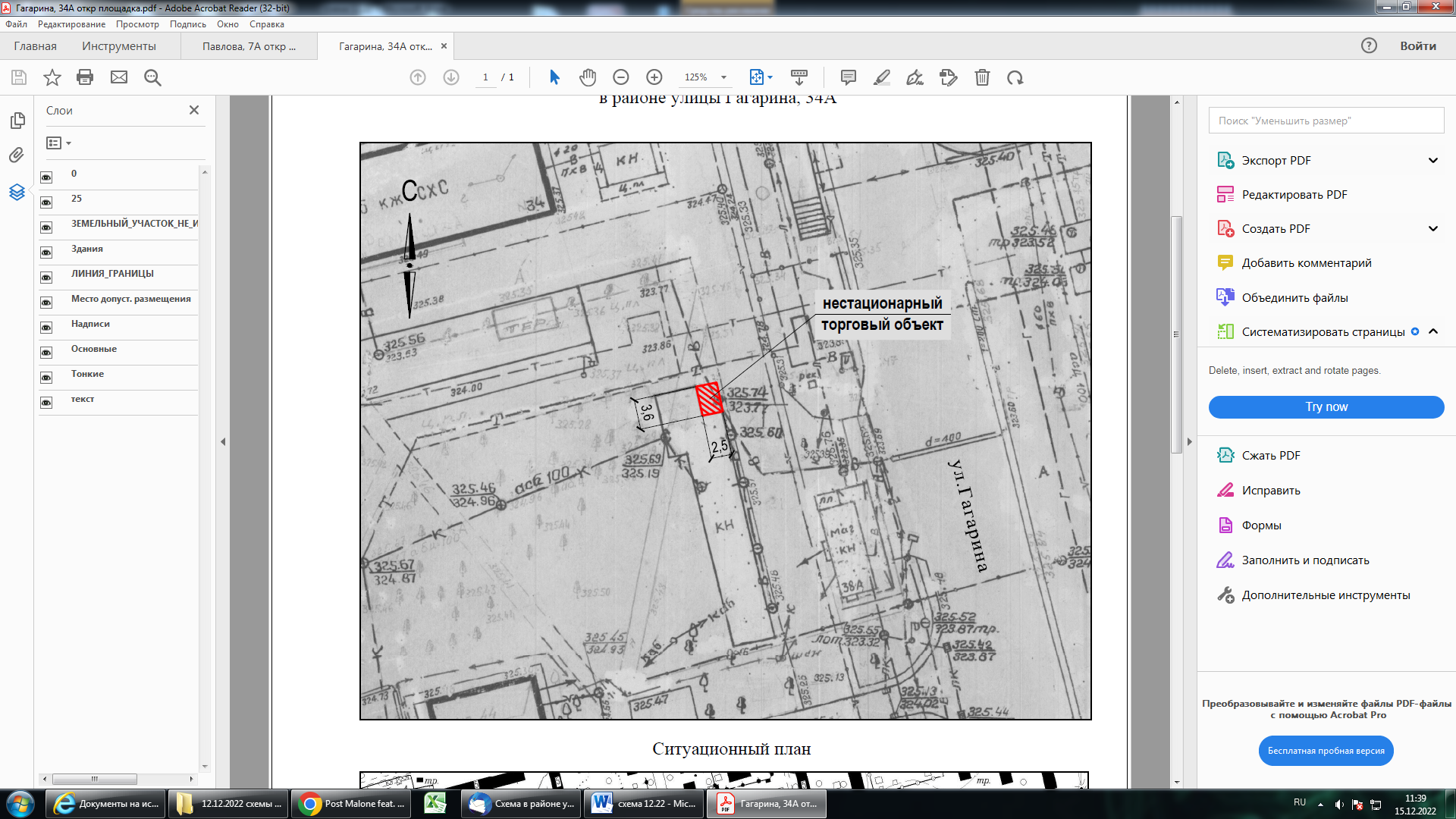 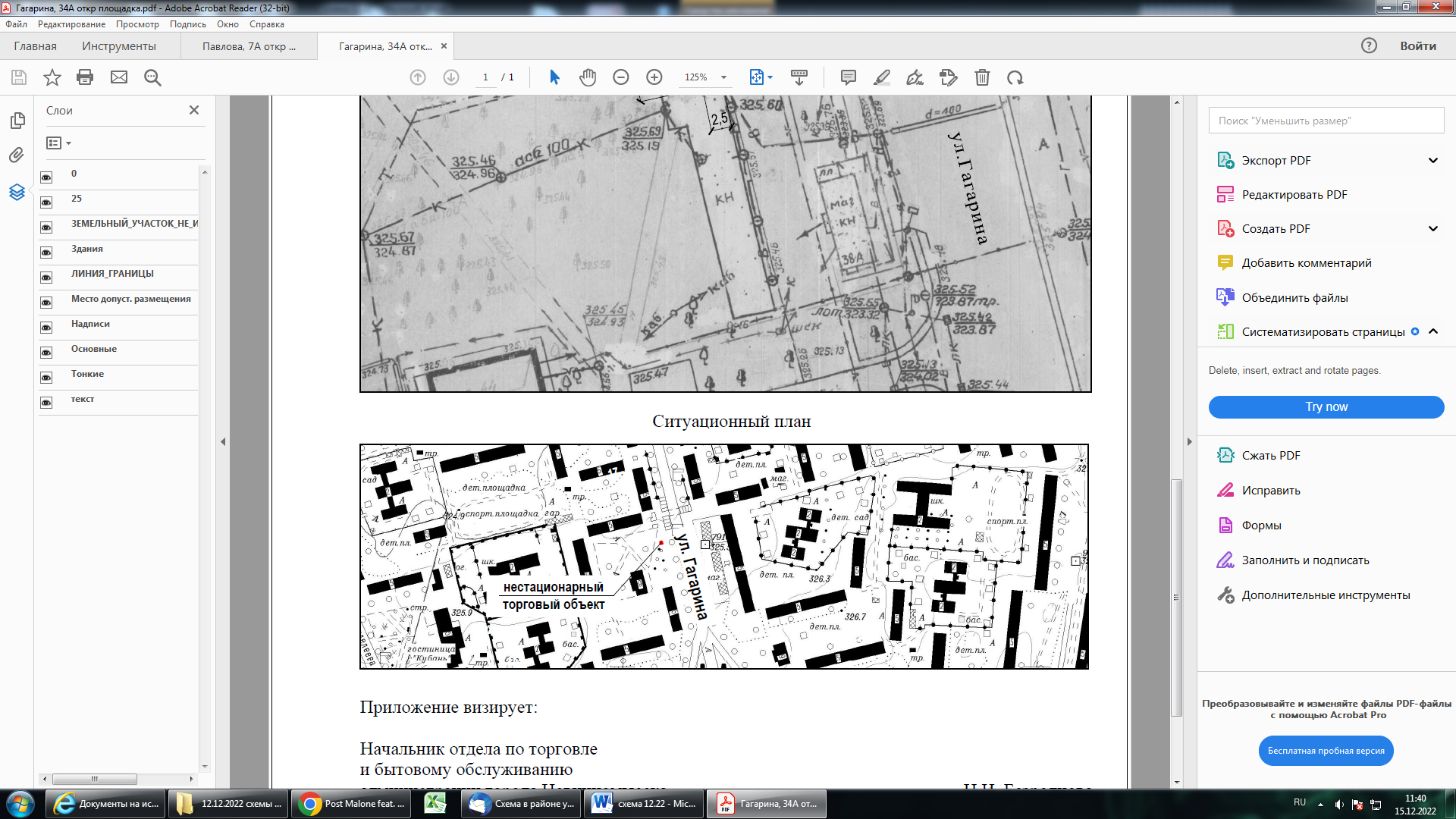 ».Приложение 17к постановлению администрациигорода Невинномысскаот 26.12.2022 №1940«Приложение 32 Место расположения нестационарного торгового объекта в районе улицы Павлова, 7А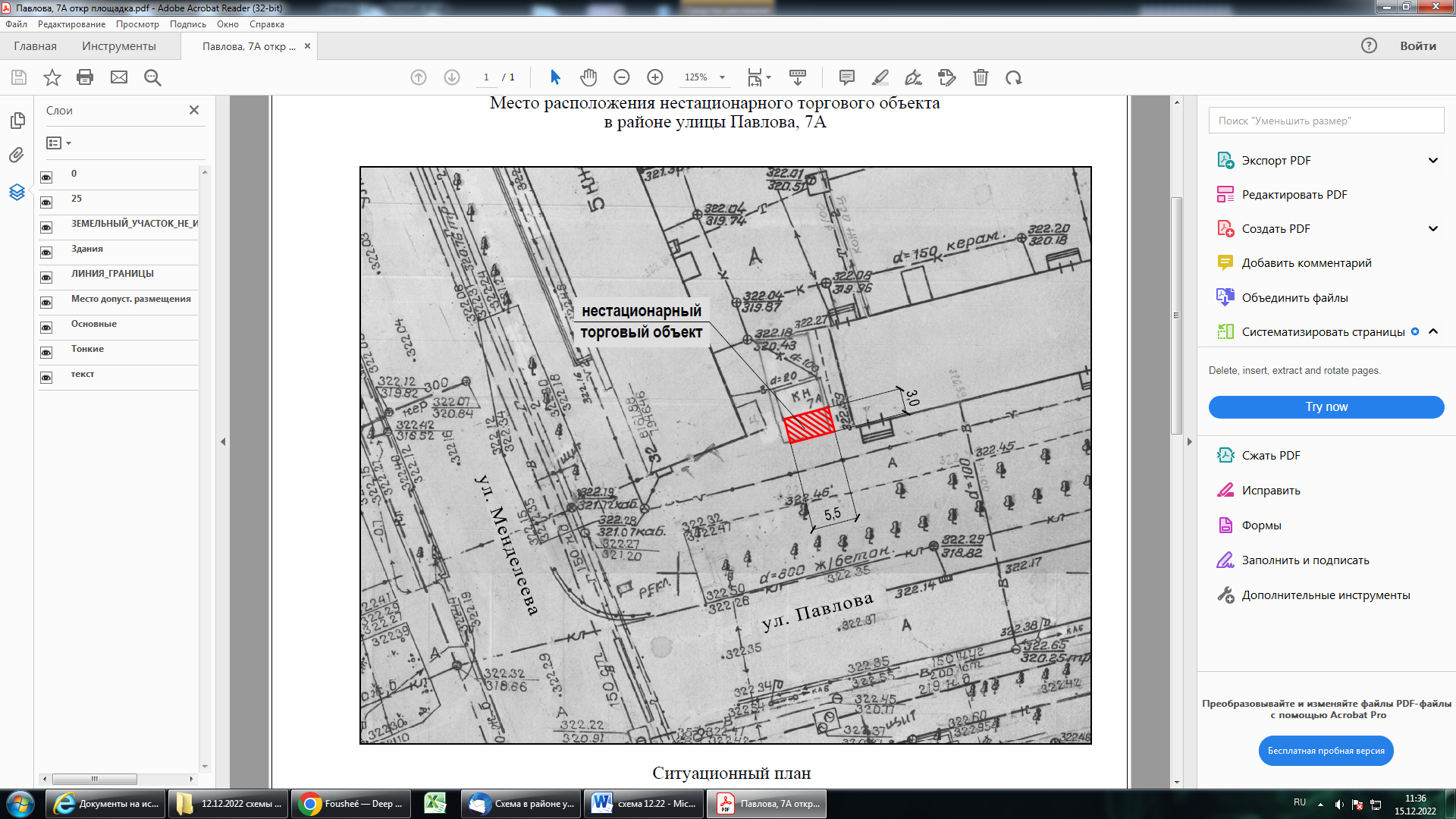 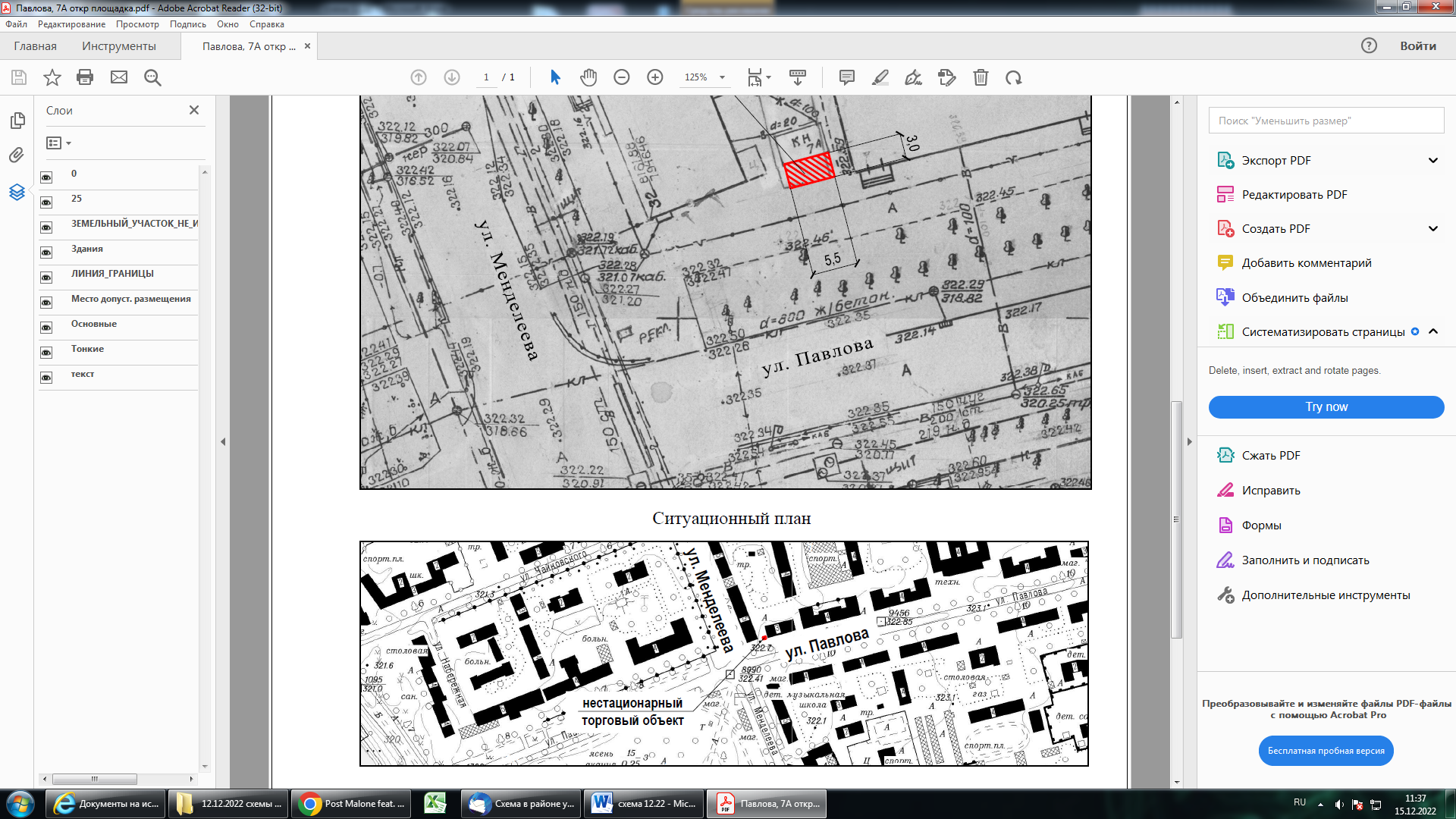 ».1234567Бульвар Мира, 1 Вторговый павильон130с 01.01.2023             по 31.12.2032реализация продукции предприятий общественного питания быстрого обслуживания <*>Район улицы Апанасенко, 78торговый павильон160с 01.01.2023             по 31.12.2032реализация продукции предприятий общественного питания быстрого обслуживания <*>Район улицы Приборостроительная, 6киоск15с 01.01.2023             по 31.12.2032реализация мяса, мясопродуктов, морепродуктов, молочной продукции<*>Бульвар Мира, 1 Вторговый павильон130с 01.01.2023             по 31.12.2032реализация продукции предприятий общественного питания быстрого обслуживания <*>Территория городского кладбища в восточной части городаторговый павильон120с 01.01.2023             по 31.12.2032реализация непродовольственной группы товаров <*>Территория городского кладбища в восточной части городаторговый павильон120с 01.01.2023             по 31.12.2032реализация цветов и венков, в том числе искусственных цветов<*>Район бульвара Мира, 4 торговый павильон150с 01.01.2023             по 31.12.2032реализация продовольственной группы товаров <*>Район улицы Гагарина, 7торговый павильон130с 01.01.2023             по 31.12.2032реализация продовольственной группы товаров <*>Район улицы Степной, 16торговый павильон130с 01.01.2023             по 31.12.2032реализация продовольственной группы товаров <*>12345667Район улицы Ленина 59 торговый павильон1110с 01.01.2023             по 31.12.2032бытовые услуги (ремонт, обуви, часов, одежды, бытовой техники, услуги фото) <*>бытовые услуги (ремонт, обуви, часов, одежды, бытовой техники, услуги фото) <*>Район улицы Апанасенко, 78открытая площадка140с 01.01.2023             по 31.12.2032предоставление услуг общественного питания на открытой  площадке  <*>предоставление услуг общественного питания на открытой  площадке  <*>Район улицы Менделеева, 9Аоткрытая площадка145с 01.01.2023             по 31.12.2032предоставление услуг общественного питания на открытой  площадке  <*>предоставление услуг общественного питания на открытой  площадке  <*>Территория городского кладбища в восточной части городаоткрытая площадка140с 01.01.2023             по 31.12.2032реализация строительных мате-риалов  <*>реализация строительных мате-риалов  <*>Район улицы Матросова, 2В открытая площадка145с 01.01.2023             по 31.12.2032предоставление услуг общественного питания на открытой  площадке  <*>предоставление услуг общественного питания на открытой  площадке  <*>Район улицы Энгельса, 107 (территории городского парка)открытая площадка143с 01.01.2023             по 31.12.2032предоставление услуг общественного питания на открытой  площадке  <*>предоставление услуг общественного питания на открытой  площадке  <*>Район улицы Гагарина, 34Аоткрытая площадка19с 01.01.2023             по 31.12.2032предоставление услуг общественного питания на открытой  площадке  <*>предоставление услуг общественного питания на открытой  площадке  <*>Район улицы Павлова, 7Аоткрытая площадка116,5с 01.01.2023             по 31.12.2032предоставление услуг общественного питания на открытой  площадке  <*>предоставление услуг общественного питания на открытой  площадке  <*>Первый заместитель главыадминистрации города НевинномысскаЕ.С. ЕвдоченкоПервый заместитель главыадминистрации города НевинномысскаЕ.С. ЕвдоченкоПервый заместитель главыадминистрации города НевинномысскаЕ.С. ЕвдоченкоПервый заместитель главыадминистрации города НевинномысскаЕ.С. ЕвдоченкоПервый заместитель главыадминистрации города НевинномысскаЕ.С. ЕвдоченкоПервый заместитель главыадминистрации города НевинномысскаЕ.С. ЕвдоченкоПервый заместитель главыадминистрации города НевинномысскаЕ.С. ЕвдоченкоПервый заместитель главыадминистрации города НевинномысскаЕ.С. ЕвдоченкоПервый заместитель главыадминистрации города НевинномысскаЕ.С. ЕвдоченкоПервый заместитель главыадминистрации города НевинномысскаЕ.С. ЕвдоченкоПервый заместитель главыадминистрации города НевинномысскаЕ.С. ЕвдоченкоПервый заместитель главыадминистрации города НевинномысскаЕ.С. ЕвдоченкоПервый заместитель главыадминистрации города НевинномысскаЕ.С. ЕвдоченкоПервый заместитель главыадминистрации города НевинномысскаЕ.С. ЕвдоченкоПервый заместитель главыадминистрации города НевинномысскаЕ.С. ЕвдоченкоПервый заместитель главыадминистрации города НевинномысскаЕ.С. ЕвдоченкоПервый заместитель главыадминистрации города НевинномысскаЕ.С. Евдоченко